IMPORTANT INFORMATION FOR APPLICANTSIMPORTANT INFORMATION FOR APPLICANTSAttach one passport sized photograph to this completed application form.All items relating to applications to join the specialist pathway must be submitted via email to simgehelp@ranzcp.orgFor more information on how to submit an application via email and standard advice regarding the submission of applications please refer to the Applying for specialist assessment | RANZCP webpage.  An acknowledgement email will be sent by the Specialist International Medical Graduate Education (SIMGE) team within seven (7) business days of receipt of the application.Applications should be no more than 150 pages in total, including the application form and all supporting documentation. Applications which exceed this page limit will not be accepted for assessment.Applicants need to complete every section in this application form. If you do not have experience in a certain area then please make a note of this in the application form – do not leave sections blank.Incorrect or incomplete applications will not be processed, and the incomplete application fee (see section 1) will be applied.The SIMGE team may take up to four (4) weeks to review the application and all supporting documents for completeness.If the application is found to be incomplete, the SIMGE team will notify the applicant of outstanding documentation which must be submitted within six months of the initial lodgement.If the required documentation is not submitted in this time, the application will lapse and all documents may be securely destroyed.If an application has expired and the applicant wishes to proceed with assessment, a new application, including the application fee and all required documentation, must be re-submitted.When the application is considered complete by the SIMGE team, the assessment fee (see section 1) will be payable by the applicant. The application will not proceed to assessment until this payment has been received and processed.Applicants who are assessed to be substantially comparable will be required to pay the Substantial Comparability placement fee prior upon offer of placement in a cohort.Applicants need to complete every section in this application form. If you do not have experience in a certain area then please make a note of this in the application form – do not leave sections blank.Incorrect or incomplete applications will not be processed, and the incomplete application fee (see section 1) will be applied.The SIMGE team may take up to four (4) weeks to review the application and all supporting documents for completeness.If the application is found to be incomplete, the SIMGE team will notify the applicant of outstanding documentation which must be submitted within six months of the initial lodgement.If the required documentation is not submitted in this time, the application will lapse and all documents may be securely destroyed.If an application has expired and the applicant wishes to proceed with assessment, a new application, including the application fee and all required documentation, must be re-submitted.When the application is considered complete by the SIMGE team, the assessment fee (see section 1) will be payable by the applicant. The application will not proceed to assessment until this payment has been received and processed.Applicants who are assessed to be substantially comparable will be required to pay the Substantial Comparability placement fee prior upon offer of placement in a cohort.Before completing the application form, please carefully read the information below:Before completing the application form, please carefully read the information below:Check the eligibility and assessment criteria as stated on the Applying for specialist assessment page of the College website.Read the RANZCP Specialist Pathway Handbook which will assist in completing the application to ensure all the following requirements are met:The application must be accompanied by all required supporting documentation per the Application Checklist (see section 17) and correctly certified. Incomplete applications will not be processed and the incomplete application fee will be applied.The application, including all documents listed in the Application Checklist, must be submitted in the one email to the Specialist IMG Education team via: simgehelp@ranzcp.org  Applicants will need to create a ZIP folder for the application and supporting documents before emailing it to the SIMGE team – please refer to the Application form webpage for Windows or Mac instructions on how to zip files.before the closing date as outlined on the National Assessment Panel dates and / or Committee Meeting Dates schedules published on the Assessment dates webpage each year.The application form must be typed and not hand-written.A curriculum vitae (CV) must be submitted. You may use the CSIMGE CV template or your own format. The CV must be succinct and no more than five (5) pages. It should include any additional information relevant to your application not sought by the application form.All information requested in the application form is considered important and relevant to your assessment and should be supplied within the form. ‘Refer to CV’ is not acceptable as the National Assessment Panel rely on consistently presented information in reaching a decision.All documentation, as per the Application Checklist must be submitted in the one email to the Specialist IMG Education team via: simgehelp@ranzcp.org.For new applicants, all documents including some which need to be duly certified must be received before the closing date of a preferred assessment round. These dates are outlined on the National-Assessment-Panel-Dates schedule published on the Assessment dates webpage each year.For candidates who have been granted approval for re-assessment, all documents duly certified must be received before the closing date of a preferred meeting of the Committee for Specialist International Medical Graduate Education (CSIMGE). Referee reports will be emailed by the SIMGE team directly to three nominated referees who must meet the following criteria:At least one referee must be a current clinical supervisor who is a specialist in psychiatry.If already working in Australia / New Zealand for twelve (12) months or more, all referees must be Fellows of the RANZCP.If you have only recently (6 months) commenced working in Australia / New Zealand, at least one referee should be a principal supervisor from your previous employment.Applications will not be considered complete unless all referee reports have been received. Should the referees not return the reports on the specified form within five (5) business days, the SIMGE team will send one reminder. Applicants will then be notified of any non-response, allowing five (5) further business days. Any further follow-up of outstanding referee reports is the responsibility of the applicant – it is recommended that referees are contacted early.If nominated referees are unavailable, the applicant may supply details for alternative referees.Referee reports are confidential and will not be released to third parties (such as Health Services, Medical Boards or recruitment agents) or to the applicant.Requests for change of assessment / interview dates will not be considered. However, date changes may occur to the published schedules due to National Assessment Panel dates / Committee member availability. Applicants affected by such changes will be contacted by the SIMGE team as soon as possible.Videoconference interviews are conducted via Zoom. All videoconferencing costs on both sides are to be covered by the applicant. The applicant is responsible for organising suitable videoconferencing interview facilities at their side and for contacting the College well in advance regarding dial-in information.Check the eligibility and assessment criteria as stated on the Applying for specialist assessment page of the College website.Read the RANZCP Specialist Pathway Handbook which will assist in completing the application to ensure all the following requirements are met:The application must be accompanied by all required supporting documentation per the Application Checklist (see section 17) and correctly certified. Incomplete applications will not be processed and the incomplete application fee will be applied.The application, including all documents listed in the Application Checklist, must be submitted in the one email to the Specialist IMG Education team via: simgehelp@ranzcp.org  Applicants will need to create a ZIP folder for the application and supporting documents before emailing it to the SIMGE team – please refer to the Application form webpage for Windows or Mac instructions on how to zip files.before the closing date as outlined on the National Assessment Panel dates and / or Committee Meeting Dates schedules published on the Assessment dates webpage each year.The application form must be typed and not hand-written.A curriculum vitae (CV) must be submitted. You may use the CSIMGE CV template or your own format. The CV must be succinct and no more than five (5) pages. It should include any additional information relevant to your application not sought by the application form.All information requested in the application form is considered important and relevant to your assessment and should be supplied within the form. ‘Refer to CV’ is not acceptable as the National Assessment Panel rely on consistently presented information in reaching a decision.All documentation, as per the Application Checklist must be submitted in the one email to the Specialist IMG Education team via: simgehelp@ranzcp.org.For new applicants, all documents including some which need to be duly certified must be received before the closing date of a preferred assessment round. These dates are outlined on the National-Assessment-Panel-Dates schedule published on the Assessment dates webpage each year.For candidates who have been granted approval for re-assessment, all documents duly certified must be received before the closing date of a preferred meeting of the Committee for Specialist International Medical Graduate Education (CSIMGE). Referee reports will be emailed by the SIMGE team directly to three nominated referees who must meet the following criteria:At least one referee must be a current clinical supervisor who is a specialist in psychiatry.If already working in Australia / New Zealand for twelve (12) months or more, all referees must be Fellows of the RANZCP.If you have only recently (6 months) commenced working in Australia / New Zealand, at least one referee should be a principal supervisor from your previous employment.Applications will not be considered complete unless all referee reports have been received. Should the referees not return the reports on the specified form within five (5) business days, the SIMGE team will send one reminder. Applicants will then be notified of any non-response, allowing five (5) further business days. Any further follow-up of outstanding referee reports is the responsibility of the applicant – it is recommended that referees are contacted early.If nominated referees are unavailable, the applicant may supply details for alternative referees.Referee reports are confidential and will not be released to third parties (such as Health Services, Medical Boards or recruitment agents) or to the applicant.Requests for change of assessment / interview dates will not be considered. However, date changes may occur to the published schedules due to National Assessment Panel dates / Committee member availability. Applicants affected by such changes will be contacted by the SIMGE team as soon as possible.Videoconference interviews are conducted via Zoom. All videoconferencing costs on both sides are to be covered by the applicant. The applicant is responsible for organising suitable videoconferencing interview facilities at their side and for contacting the College well in advance regarding dial-in information.Specialist assessment complaints processSpecialist assessment complaints processIt is required that the applicant, prior to making application for a formal review, has attempted to informally clarify the decision with the Committee for Specialist International Medical Graduate Education (CSIMGE).A reconsideration is the first formal step in the RANZCP complaints resolution process available to specialist international medical graduate (SIMG) candidates where a decision has been made which the SIMG believes unfairly affects their progression to Fellowship and where evidence or grounds for reconsideration can be established. The CSIMGE make a decision on requests for reconsideration.Following reconsideration, the final stage of the RANZCP complaints resolution process for SIMG candidates is the appeals process. Appeals are dealt with following the RANZCP Review, Reconsideration and Appeal Policy and the Appeals Committee Regulations.Further information can be found on the Appeals and complaints page of the College website.It is required that the applicant, prior to making application for a formal review, has attempted to informally clarify the decision with the Committee for Specialist International Medical Graduate Education (CSIMGE).A reconsideration is the first formal step in the RANZCP complaints resolution process available to specialist international medical graduate (SIMG) candidates where a decision has been made which the SIMG believes unfairly affects their progression to Fellowship and where evidence or grounds for reconsideration can be established. The CSIMGE make a decision on requests for reconsideration.Following reconsideration, the final stage of the RANZCP complaints resolution process for SIMG candidates is the appeals process. Appeals are dealt with following the RANZCP Review, Reconsideration and Appeal Policy and the Appeals Committee Regulations.Further information can be found on the Appeals and complaints page of the College website.Statutory DeclarationsStatutory DeclarationsStatutory DeclarationsThe RANZCP accepts the following as eligible to witness declarations and required assessment documentation:The RANZCP accepts the following as eligible to witness declarations and required assessment documentation:The RANZCP accepts the following as eligible to witness declarations and required assessment documentation:A Justice of the PeaceChief Magistrate – Police Magistrate – Resident Magistrate – Special Magistrate.A person appointed under the Statutory Declarations Act 1959, as amended, or under a State Act to be a Commissioner for Declarations.A Notary Public.A person appointed as a Commissioner for Declarations under the Statutory Declarations Act 1911, or under that Act as amended, and holding office immediately before the commencement of the Statutory Declarations Act 1959.Notary PublicCommissioner of Oaths (South Africa, Sudan and Canada only)A person appointed to hold, or act in,  the office in a country or place outside Australia in an Australian Embassy, High Commission, Legation or other post as:Australian Consul-General, Consul or Vice-Consul.Australian Trade Commissioner or Consular Agent.Australian Ambassador or High Commissioner.Australian Minister, Head of Mission, Commissioner, Chargé d’Affaires or Counsellor.Australian Secretary or Attaché.Note: A Justice of the Peace registered outside Australia or New Zealand is not accepted by the RANZCP for witnessing documentation.Notary PublicCommissioner of Oaths (South Africa, Sudan and Canada only)A person appointed to hold, or act in,  the office in a country or place outside Australia in an Australian Embassy, High Commission, Legation or other post as:Australian Consul-General, Consul or Vice-Consul.Australian Trade Commissioner or Consular Agent.Australian Ambassador or High Commissioner.Australian Minister, Head of Mission, Commissioner, Chargé d’Affaires or Counsellor.Australian Secretary or Attaché.Note: A Justice of the Peace registered outside Australia or New Zealand is not accepted by the RANZCP for witnessing documentation.It is important that the witness state in their wording that it is a ‘certified true copy’. A sample of acceptable wording is shown here.The name and title of the witness and the date certified must also be included in the certification. Certification should be made on each page of the actual document. If the witness certifies the document on a separate page, it must be correctly notary bounded (not stapled).It is important that the witness state in their wording that it is a ‘certified true copy’. A sample of acceptable wording is shown here.The name and title of the witness and the date certified must also be included in the certification. Certification should be made on each page of the actual document. If the witness certifies the document on a separate page, it must be correctly notary bounded (not stapled).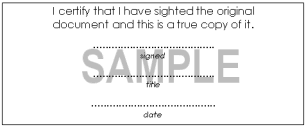 Application forms and documents that have not been witnessed as specified above are not legally recognised in Australia and will not be accepted.Application forms and documents that have not been witnessed as specified above are not legally recognised in Australia and will not be accepted.Application forms and documents that have not been witnessed as specified above are not legally recognised in Australia and will not be accepted.Evidence of English language proficiencyEvidence of English language proficiencyEvidence of English language proficiencyApplicants must provide proof of their English language proficiency. The RANZCP requirements for English Language proficiency align with the Medical Board of Australia (MBA) English language skills registration standard which came into effect on 1 July 2015.The standard outlines the pathways through which applicants can meet the standard (through education or tests).  The MBA accepts the following English language tests if completed within the previous two (2) years:Applicants must provide proof of their English language proficiency. The RANZCP requirements for English Language proficiency align with the Medical Board of Australia (MBA) English language skills registration standard which came into effect on 1 July 2015.The standard outlines the pathways through which applicants can meet the standard (through education or tests).  The MBA accepts the following English language tests if completed within the previous two (2) years:Applicants must provide proof of their English language proficiency. The RANZCP requirements for English Language proficiency align with the Medical Board of Australia (MBA) English language skills registration standard which came into effect on 1 July 2015.The standard outlines the pathways through which applicants can meet the standard (through education or tests).  The MBA accepts the following English language tests if completed within the previous two (2) years:IELTS Academic moduleOETPTE AcademicTOEFL iBTNZREXPLABTOEFL iBTNZREXPLABIf your secondary schooling and specialist training was taught and assessed in English, you may be eligible for exemption from this requirement.While the College bases its exemption criteria on that of the MBA / MCNZ, please be aware that a College-granted exemption will only apply to the College processes and is not indicative of MBA or MCNZ requirements.The standard is available on the Registration Standards page of the Medical Board of Australia webiste.If your secondary schooling and specialist training was taught and assessed in English, you may be eligible for exemption from this requirement.While the College bases its exemption criteria on that of the MBA / MCNZ, please be aware that a College-granted exemption will only apply to the College processes and is not indicative of MBA or MCNZ requirements.The standard is available on the Registration Standards page of the Medical Board of Australia webiste.If your secondary schooling and specialist training was taught and assessed in English, you may be eligible for exemption from this requirement.While the College bases its exemption criteria on that of the MBA / MCNZ, please be aware that a College-granted exemption will only apply to the College processes and is not indicative of MBA or MCNZ requirements.The standard is available on the Registration Standards page of the Medical Board of Australia webiste.Confirmation of employment and employer supportConfirmation of employment and employer supportConfirmation of employment and employer supportAll applicants for Specialist Assessment must have a confirmed job offer and provide evidence of having the offer.The employer will be required to guarantee support for the applicant, including the provision of an appropriately accredited supervisor, and to facilitate any training and assessment requirements of the placement.An Employer Support declaration form must be submitted with this application form.Applicants who wish to be assessed as Substantially Comparable must be employed in or have accepted an offer for a position as a Consultant / Specialist level psychiatrist in order to undertake the period of professional practice (at least twelve (12) months FTE) to ensure the level of practice is consistent with that of an Australian or New Zealand trained Specialist. This may be in and Area of Need position.All applicants for Specialist Assessment must have a confirmed job offer and provide evidence of having the offer.The employer will be required to guarantee support for the applicant, including the provision of an appropriately accredited supervisor, and to facilitate any training and assessment requirements of the placement.An Employer Support declaration form must be submitted with this application form.Applicants who wish to be assessed as Substantially Comparable must be employed in or have accepted an offer for a position as a Consultant / Specialist level psychiatrist in order to undertake the period of professional practice (at least twelve (12) months FTE) to ensure the level of practice is consistent with that of an Australian or New Zealand trained Specialist. This may be in and Area of Need position.All applicants for Specialist Assessment must have a confirmed job offer and provide evidence of having the offer.The employer will be required to guarantee support for the applicant, including the provision of an appropriately accredited supervisor, and to facilitate any training and assessment requirements of the placement.An Employer Support declaration form must be submitted with this application form.Applicants who wish to be assessed as Substantially Comparable must be employed in or have accepted an offer for a position as a Consultant / Specialist level psychiatrist in order to undertake the period of professional practice (at least twelve (12) months FTE) to ensure the level of practice is consistent with that of an Australian or New Zealand trained Specialist. This may be in and Area of Need position.Evidence of identityAll applicants applying through the RANZCP must satisfy the RANZCP of their identity. Applicants will need to provide proof of personal identity by way of submission of two (2) types of identification documentation. A certified copy of evidence of a name change must be submitted if applicable.To view these requirements, visit the AMC website. Please note that meeting the AMC’s requirements for identification will not necessarily satisfy the Medical Board of Australia’s proof of identity requirements.Evidence of verificationThe EPIC primary source verification process will be replaced by the new MyIntealth process from late August 2023.MyIntealth is a new online environment for accessing services offered by Intealth and its members, ECFMG and FAIMER. MyIntealth will consist of a portal for international medical graduates pursuing verification of medical credentials similar to the current EPIC verification process. Using the MyIntealth environment, users will be able to establish and maintain accounts, request services, manage payments, and retrieve important messages. For more information, please visit the Myinthealth website.ECFMG will communicate with users directly regarding the transition processes. The AMC will also provide further updates on AMC processes on the AMC website and AMC account portal over the coming months approaching August 2023.The AMC has also recently launched electronic EICS certificates. This enables applicants to download a copy of their EICS certificate for each verified medical credential. RANZCP staff will be able to view and download the relevant EICS certificates as part of the Specialist Assessment process.Privacy statementYour privacy is respected by the RANZCP. Information collected by the RANZCP may be used for administering your assessment and provided to officers of the RANZCP involved in the Specialist Assessment process, the respective employer and the Medical Board of Australia (MBA), the Australian Health Practitioner Regulation Agency (AHPRA), or the Medical Council of New Zealand (MCNZ).Procedures relating to privacy are set out in the RANZCP Privacy Policy. If you have any privacy concerns or would like to verify the information held about you, please contact the RANZCP Legal Counsel, RANZCP, 309 La Trobe Street, Melbourne VIC 3000, Australia.Declaration and consent to collect informationDeclaration and consent to collect informationDeclaration and consent to collect informationDeclaration and consent to collect informationDeclaration and consent to collect informationDeclaration and consent to collect informationDeclaration and consent to collect informationDeclaration and consent to collect informationI,(name of applicant)(name of applicant)(name of applicant)(name of applicant)(name of applicant)(name of applicant)of(address)(address)(address)(address)(address)(address)(occupation)(occupation)(occupation)(occupation)(occupation)(occupation)Do solemnly and sincerely declare that:I am the person identified in the foregoing Specialist Assessment applicationI am the person who has signed belowI have familiarised myself with the RANZCP Code of conduct and Code of ethicsI have familiarised myself with the RANZCP Privacy Policy and give consent to the RANZCP to collect information for the purposes of the foregoing application for Specialist AssessmentI understand that the RANZCP will notify the Medical Board of Australia (MBA), the Australian Health Practitioner Regulation Agency (AHPRA), or the Medical Council of New Zealand (MCNZ) of the outcome of this Specialist AssessmentI have familiarised myself with the policies relating to the Specialist Pathway to Fellowship of the RANZCP, in particular the Maintenance of comparability status on the Specialist Pathway policy policy, the Partial Comparability requirements for RANZCP Fellowship policy  and the ​Substantial Comparability requirements for RANZCP Fellowship policy, as well as the Regulations, policies and procedures of the RANZCP Fellowship ProgramThe statements made, and the information provided in this Specialist Assessment application form and in the supporting documents attached are true and complete.Do solemnly and sincerely declare that:I am the person identified in the foregoing Specialist Assessment applicationI am the person who has signed belowI have familiarised myself with the RANZCP Code of conduct and Code of ethicsI have familiarised myself with the RANZCP Privacy Policy and give consent to the RANZCP to collect information for the purposes of the foregoing application for Specialist AssessmentI understand that the RANZCP will notify the Medical Board of Australia (MBA), the Australian Health Practitioner Regulation Agency (AHPRA), or the Medical Council of New Zealand (MCNZ) of the outcome of this Specialist AssessmentI have familiarised myself with the policies relating to the Specialist Pathway to Fellowship of the RANZCP, in particular the Maintenance of comparability status on the Specialist Pathway policy policy, the Partial Comparability requirements for RANZCP Fellowship policy  and the ​Substantial Comparability requirements for RANZCP Fellowship policy, as well as the Regulations, policies and procedures of the RANZCP Fellowship ProgramThe statements made, and the information provided in this Specialist Assessment application form and in the supporting documents attached are true and complete.Do solemnly and sincerely declare that:I am the person identified in the foregoing Specialist Assessment applicationI am the person who has signed belowI have familiarised myself with the RANZCP Code of conduct and Code of ethicsI have familiarised myself with the RANZCP Privacy Policy and give consent to the RANZCP to collect information for the purposes of the foregoing application for Specialist AssessmentI understand that the RANZCP will notify the Medical Board of Australia (MBA), the Australian Health Practitioner Regulation Agency (AHPRA), or the Medical Council of New Zealand (MCNZ) of the outcome of this Specialist AssessmentI have familiarised myself with the policies relating to the Specialist Pathway to Fellowship of the RANZCP, in particular the Maintenance of comparability status on the Specialist Pathway policy policy, the Partial Comparability requirements for RANZCP Fellowship policy  and the ​Substantial Comparability requirements for RANZCP Fellowship policy, as well as the Regulations, policies and procedures of the RANZCP Fellowship ProgramThe statements made, and the information provided in this Specialist Assessment application form and in the supporting documents attached are true and complete.Do solemnly and sincerely declare that:I am the person identified in the foregoing Specialist Assessment applicationI am the person who has signed belowI have familiarised myself with the RANZCP Code of conduct and Code of ethicsI have familiarised myself with the RANZCP Privacy Policy and give consent to the RANZCP to collect information for the purposes of the foregoing application for Specialist AssessmentI understand that the RANZCP will notify the Medical Board of Australia (MBA), the Australian Health Practitioner Regulation Agency (AHPRA), or the Medical Council of New Zealand (MCNZ) of the outcome of this Specialist AssessmentI have familiarised myself with the policies relating to the Specialist Pathway to Fellowship of the RANZCP, in particular the Maintenance of comparability status on the Specialist Pathway policy policy, the Partial Comparability requirements for RANZCP Fellowship policy  and the ​Substantial Comparability requirements for RANZCP Fellowship policy, as well as the Regulations, policies and procedures of the RANZCP Fellowship ProgramThe statements made, and the information provided in this Specialist Assessment application form and in the supporting documents attached are true and complete.Do solemnly and sincerely declare that:I am the person identified in the foregoing Specialist Assessment applicationI am the person who has signed belowI have familiarised myself with the RANZCP Code of conduct and Code of ethicsI have familiarised myself with the RANZCP Privacy Policy and give consent to the RANZCP to collect information for the purposes of the foregoing application for Specialist AssessmentI understand that the RANZCP will notify the Medical Board of Australia (MBA), the Australian Health Practitioner Regulation Agency (AHPRA), or the Medical Council of New Zealand (MCNZ) of the outcome of this Specialist AssessmentI have familiarised myself with the policies relating to the Specialist Pathway to Fellowship of the RANZCP, in particular the Maintenance of comparability status on the Specialist Pathway policy policy, the Partial Comparability requirements for RANZCP Fellowship policy  and the ​Substantial Comparability requirements for RANZCP Fellowship policy, as well as the Regulations, policies and procedures of the RANZCP Fellowship ProgramThe statements made, and the information provided in this Specialist Assessment application form and in the supporting documents attached are true and complete.Do solemnly and sincerely declare that:I am the person identified in the foregoing Specialist Assessment applicationI am the person who has signed belowI have familiarised myself with the RANZCP Code of conduct and Code of ethicsI have familiarised myself with the RANZCP Privacy Policy and give consent to the RANZCP to collect information for the purposes of the foregoing application for Specialist AssessmentI understand that the RANZCP will notify the Medical Board of Australia (MBA), the Australian Health Practitioner Regulation Agency (AHPRA), or the Medical Council of New Zealand (MCNZ) of the outcome of this Specialist AssessmentI have familiarised myself with the policies relating to the Specialist Pathway to Fellowship of the RANZCP, in particular the Maintenance of comparability status on the Specialist Pathway policy policy, the Partial Comparability requirements for RANZCP Fellowship policy  and the ​Substantial Comparability requirements for RANZCP Fellowship policy, as well as the Regulations, policies and procedures of the RANZCP Fellowship ProgramThe statements made, and the information provided in this Specialist Assessment application form and in the supporting documents attached are true and complete.Do solemnly and sincerely declare that:I am the person identified in the foregoing Specialist Assessment applicationI am the person who has signed belowI have familiarised myself with the RANZCP Code of conduct and Code of ethicsI have familiarised myself with the RANZCP Privacy Policy and give consent to the RANZCP to collect information for the purposes of the foregoing application for Specialist AssessmentI understand that the RANZCP will notify the Medical Board of Australia (MBA), the Australian Health Practitioner Regulation Agency (AHPRA), or the Medical Council of New Zealand (MCNZ) of the outcome of this Specialist AssessmentI have familiarised myself with the policies relating to the Specialist Pathway to Fellowship of the RANZCP, in particular the Maintenance of comparability status on the Specialist Pathway policy policy, the Partial Comparability requirements for RANZCP Fellowship policy  and the ​Substantial Comparability requirements for RANZCP Fellowship policy, as well as the Regulations, policies and procedures of the RANZCP Fellowship ProgramThe statements made, and the information provided in this Specialist Assessment application form and in the supporting documents attached are true and complete.Do solemnly and sincerely declare that:I am the person identified in the foregoing Specialist Assessment applicationI am the person who has signed belowI have familiarised myself with the RANZCP Code of conduct and Code of ethicsI have familiarised myself with the RANZCP Privacy Policy and give consent to the RANZCP to collect information for the purposes of the foregoing application for Specialist AssessmentI understand that the RANZCP will notify the Medical Board of Australia (MBA), the Australian Health Practitioner Regulation Agency (AHPRA), or the Medical Council of New Zealand (MCNZ) of the outcome of this Specialist AssessmentI have familiarised myself with the policies relating to the Specialist Pathway to Fellowship of the RANZCP, in particular the Maintenance of comparability status on the Specialist Pathway policy policy, the Partial Comparability requirements for RANZCP Fellowship policy  and the ​Substantial Comparability requirements for RANZCP Fellowship policy, as well as the Regulations, policies and procedures of the RANZCP Fellowship ProgramThe statements made, and the information provided in this Specialist Assessment application form and in the supporting documents attached are true and complete.Signature of person making the Declaration and consent to collect information:(Applicant’s signature)Please sign inside the box to ensure that the RANZCP is recording your full signature.Signature of person making the Declaration and consent to collect information:(Applicant’s signature)Please sign inside the box to ensure that the RANZCP is recording your full signature.Signature of person making the Declaration and consent to collect information:(Applicant’s signature)Please sign inside the box to ensure that the RANZCP is recording your full signature.Signature of person making the Declaration and consent to collect information:(Applicant’s signature)Please sign inside the box to ensure that the RANZCP is recording your full signature.Declared at(name of city, town, suburb)(name of city, town, suburb)(name of city, town, suburb)(name of city, town, suburb)(name of city, town, suburb)(name of city, town, suburb)on thisday ofin the year(day)(month)(month)(year)Before me1(eligible witness)(signature of person before whom the Declaration is made)(signature of person before whom the Declaration is made)(signature of person before whom the Declaration is made)(signature of person before whom the Declaration is made)(signature of person before whom the Declaration is made)(signature of person before whom the Declaration is made)(official title2 of witness before whom the Declaration is made)(official title2 of witness before whom the Declaration is made)(official title2 of witness before whom the Declaration is made)(official title2 of witness before whom the Declaration is made)(official title2 of witness before whom the Declaration is made)(official title2 of witness before whom the Declaration is made)(address of witness before whom the Declaration is made)(address of witness before whom the Declaration is made)(address of witness before whom the Declaration is made)(address of witness before whom the Declaration is made)(address of witness before whom the Declaration is made)(address of witness before whom the Declaration is made)(print name of witness before whom the Declaration is made)(print name of witness before whom the Declaration is made)(print name of witness before whom the Declaration is made)(print name of witness before whom the Declaration is made)(print name of witness before whom the Declaration is made)(print name of witness before whom the Declaration is made)(contact number of witness before whom the Declaration is made)(contact number of witness before whom the Declaration is made)(contact number of witness before whom the Declaration is made)(contact number of witness before whom the Declaration is made)(contact number of witness before whom the Declaration is made)(contact number of witness before whom the Declaration is made)1The person witnessing this Declaration must be the same person who certifies the documents of the applicant. If a different eligible witness is used to certify the supporting documentation, you must submit a statutory declaration explaining why a different witness was used and it must be witnessed by the new eligible witness.2The title of the eligible witness must be written (e.g. Notary Public, Justice of the Peace).1The person witnessing this Declaration must be the same person who certifies the documents of the applicant. If a different eligible witness is used to certify the supporting documentation, you must submit a statutory declaration explaining why a different witness was used and it must be witnessed by the new eligible witness.2The title of the eligible witness must be written (e.g. Notary Public, Justice of the Peace).1The person witnessing this Declaration must be the same person who certifies the documents of the applicant. If a different eligible witness is used to certify the supporting documentation, you must submit a statutory declaration explaining why a different witness was used and it must be witnessed by the new eligible witness.2The title of the eligible witness must be written (e.g. Notary Public, Justice of the Peace).1The person witnessing this Declaration must be the same person who certifies the documents of the applicant. If a different eligible witness is used to certify the supporting documentation, you must submit a statutory declaration explaining why a different witness was used and it must be witnessed by the new eligible witness.2The title of the eligible witness must be written (e.g. Notary Public, Justice of the Peace).1The person witnessing this Declaration must be the same person who certifies the documents of the applicant. If a different eligible witness is used to certify the supporting documentation, you must submit a statutory declaration explaining why a different witness was used and it must be witnessed by the new eligible witness.2The title of the eligible witness must be written (e.g. Notary Public, Justice of the Peace).1The person witnessing this Declaration must be the same person who certifies the documents of the applicant. If a different eligible witness is used to certify the supporting documentation, you must submit a statutory declaration explaining why a different witness was used and it must be witnessed by the new eligible witness.2The title of the eligible witness must be written (e.g. Notary Public, Justice of the Peace).1The person witnessing this Declaration must be the same person who certifies the documents of the applicant. If a different eligible witness is used to certify the supporting documentation, you must submit a statutory declaration explaining why a different witness was used and it must be witnessed by the new eligible witness.2The title of the eligible witness must be written (e.g. Notary Public, Justice of the Peace).1The person witnessing this Declaration must be the same person who certifies the documents of the applicant. If a different eligible witness is used to certify the supporting documentation, you must submit a statutory declaration explaining why a different witness was used and it must be witnessed by the new eligible witness.2The title of the eligible witness must be written (e.g. Notary Public, Justice of the Peace).Section 1: Payment detailsSection 1: Payment detailsSection 1: Payment detailsSection 1: Payment detailsSection 1: Payment detailsSection 1: Payment detailsSection 1: Payment detailsSection 1: Payment detailsFees cannot be refunded if application is rejected due to incomplete or incorrect completion of this form.Fees are payable in AUD or NZD, as appropriate.Fees will be deducted within 7 working days of receipt of application.  Please ensure that funds are available during this time.RANZCP application fees are inclusive of GST.Acceptable payment methods include Cheque, Visa, MasterCard or Electronic Funds Transfer (EFT).Electronic funds transfer must include reference details.Fees cannot be refunded if application is rejected due to incomplete or incorrect completion of this form.Fees are payable in AUD or NZD, as appropriate.Fees will be deducted within 7 working days of receipt of application.  Please ensure that funds are available during this time.RANZCP application fees are inclusive of GST.Acceptable payment methods include Cheque, Visa, MasterCard or Electronic Funds Transfer (EFT).Electronic funds transfer must include reference details.Fees cannot be refunded if application is rejected due to incomplete or incorrect completion of this form.Fees are payable in AUD or NZD, as appropriate.Fees will be deducted within 7 working days of receipt of application.  Please ensure that funds are available during this time.RANZCP application fees are inclusive of GST.Acceptable payment methods include Cheque, Visa, MasterCard or Electronic Funds Transfer (EFT).Electronic funds transfer must include reference details.Fees cannot be refunded if application is rejected due to incomplete or incorrect completion of this form.Fees are payable in AUD or NZD, as appropriate.Fees will be deducted within 7 working days of receipt of application.  Please ensure that funds are available during this time.RANZCP application fees are inclusive of GST.Acceptable payment methods include Cheque, Visa, MasterCard or Electronic Funds Transfer (EFT).Electronic funds transfer must include reference details.Fees cannot be refunded if application is rejected due to incomplete or incorrect completion of this form.Fees are payable in AUD or NZD, as appropriate.Fees will be deducted within 7 working days of receipt of application.  Please ensure that funds are available during this time.RANZCP application fees are inclusive of GST.Acceptable payment methods include Cheque, Visa, MasterCard or Electronic Funds Transfer (EFT).Electronic funds transfer must include reference details.Fees cannot be refunded if application is rejected due to incomplete or incorrect completion of this form.Fees are payable in AUD or NZD, as appropriate.Fees will be deducted within 7 working days of receipt of application.  Please ensure that funds are available during this time.RANZCP application fees are inclusive of GST.Acceptable payment methods include Cheque, Visa, MasterCard or Electronic Funds Transfer (EFT).Electronic funds transfer must include reference details.Fees cannot be refunded if application is rejected due to incomplete or incorrect completion of this form.Fees are payable in AUD or NZD, as appropriate.Fees will be deducted within 7 working days of receipt of application.  Please ensure that funds are available during this time.RANZCP application fees are inclusive of GST.Acceptable payment methods include Cheque, Visa, MasterCard or Electronic Funds Transfer (EFT).Electronic funds transfer must include reference details.Fees cannot be refunded if application is rejected due to incomplete or incorrect completion of this form.Fees are payable in AUD or NZD, as appropriate.Fees will be deducted within 7 working days of receipt of application.  Please ensure that funds are available during this time.RANZCP application fees are inclusive of GST.Acceptable payment methods include Cheque, Visa, MasterCard or Electronic Funds Transfer (EFT).Electronic funds transfer must include reference details.Please note: This application form becomes a TAX INVOICE once paid. ABN: 68 000 439 047Please note: This application form becomes a TAX INVOICE once paid. ABN: 68 000 439 047Please note: This application form becomes a TAX INVOICE once paid. ABN: 68 000 439 047Please note: This application form becomes a TAX INVOICE once paid. ABN: 68 000 439 047Please note: This application form becomes a TAX INVOICE once paid. ABN: 68 000 439 047Please note: This application form becomes a TAX INVOICE once paid. ABN: 68 000 439 047Please note: This application form becomes a TAX INVOICE once paid. ABN: 68 000 439 047Please note: This application form becomes a TAX INVOICE once paid. ABN: 68 000 439 0472023 Fee schedule (please tick the relevant fee and type of payment)2023 Fee schedule (please tick the relevant fee and type of payment)2023 Fee schedule (please tick the relevant fee and type of payment)2023 Fee schedule (please tick the relevant fee and type of payment)2023 Fee schedule (please tick the relevant fee and type of payment)2023 Fee schedule (please tick the relevant fee and type of payment)2023 Fee schedule (please tick the relevant fee and type of payment)2023 Fee schedule (please tick the relevant fee and type of payment)Administrative feeAdministrative feeAdministrative feeAdministrative feeAUD / NZ $442.00AUD / NZ $442.00Incomplete application feeIncomplete application feeIncomplete application feeIncomplete application feeAUD / NZ $221.00AUD / NZ $221.00Comparability Assessment fee (includes Area of Need Assessment if applicable)Comparability Assessment fee (includes Area of Need Assessment if applicable)Comparability Assessment fee (includes Area of Need Assessment if applicable)Comparability Assessment fee (includes Area of Need Assessment if applicable)AUD / NZ $5,740.00AUD / NZ $5,740.00CSIMGE granted review of comparabilityCSIMGE granted review of comparabilityCSIMGE granted review of comparabilityCSIMGE granted review of comparabilityAUD / NZ $2,883.00AUD / NZ $2,883.00Electronic Funds TransferElectronic Funds TransferElectronic Funds TransferDate of transferDate of transferAustralian EFT payments to:Australian EFT payments to:Australian EFT payments to:Australian EFT payments to:New Zealand EFT payments to:New Zealand EFT payments to:New Zealand EFT payments to:New Zealand EFT payments to:BankBankWestpac Banking CorporationWestpac Banking CorporationBankBankWestpac NZWestpac NZSWIFT codeSWIFT codeWPACAU2S WPACAU2S Account numberAccount number03-0207-00285242-000003-0207-00285242-0000BSBBSB033178033178Account nameAccount nameRANZCPRANZCPAccount numberAccount number801076801076ReferenceReferenceDual “Surname”Dual “Surname”Account nameAccount nameRANZCPRANZCPReferenceReferenceDual “Surname”Dual “Surname”Cheque enclosedCheque enclosedCheque enclosedMade payable to RANZCPMade payable to RANZCPMade payable to RANZCPMade payable to RANZCPCredit card paymentCredit card paymentCredit card paymentCard typeCard numberCard numberCard numberExpiry dateCard holders nameCard holders nameCard holders nameSignatureSignatureSignatureSubstantial Comparability placement feeSubstantial Comparability placement feeSubstantial Comparability placement feeSubstantial Comparability placement feeSubstantial Comparability placement feeSubstantial Comparability placement feeSubstantial Comparability placement feeSubstantial Comparability placement feeIf assessed as Substantially Comparable, the placement fee is payable upon acceptance of the placement. This fee covers the 12-month placement.A separate form for payment of the Substantial Comparability placement fee will be sent to candidates with notification of their acceptance onto the placement.An additional fee will be charged for each six (6) month extension (or part thereof) to the placement to cover costs of any additional assessments required.If assessed as Substantially Comparable, the placement fee is payable upon acceptance of the placement. This fee covers the 12-month placement.A separate form for payment of the Substantial Comparability placement fee will be sent to candidates with notification of their acceptance onto the placement.An additional fee will be charged for each six (6) month extension (or part thereof) to the placement to cover costs of any additional assessments required.If assessed as Substantially Comparable, the placement fee is payable upon acceptance of the placement. This fee covers the 12-month placement.A separate form for payment of the Substantial Comparability placement fee will be sent to candidates with notification of their acceptance onto the placement.An additional fee will be charged for each six (6) month extension (or part thereof) to the placement to cover costs of any additional assessments required.If assessed as Substantially Comparable, the placement fee is payable upon acceptance of the placement. This fee covers the 12-month placement.A separate form for payment of the Substantial Comparability placement fee will be sent to candidates with notification of their acceptance onto the placement.An additional fee will be charged for each six (6) month extension (or part thereof) to the placement to cover costs of any additional assessments required.If assessed as Substantially Comparable, the placement fee is payable upon acceptance of the placement. This fee covers the 12-month placement.A separate form for payment of the Substantial Comparability placement fee will be sent to candidates with notification of their acceptance onto the placement.An additional fee will be charged for each six (6) month extension (or part thereof) to the placement to cover costs of any additional assessments required.If assessed as Substantially Comparable, the placement fee is payable upon acceptance of the placement. This fee covers the 12-month placement.A separate form for payment of the Substantial Comparability placement fee will be sent to candidates with notification of their acceptance onto the placement.An additional fee will be charged for each six (6) month extension (or part thereof) to the placement to cover costs of any additional assessments required.If assessed as Substantially Comparable, the placement fee is payable upon acceptance of the placement. This fee covers the 12-month placement.A separate form for payment of the Substantial Comparability placement fee will be sent to candidates with notification of their acceptance onto the placement.An additional fee will be charged for each six (6) month extension (or part thereof) to the placement to cover costs of any additional assessments required.If assessed as Substantially Comparable, the placement fee is payable upon acceptance of the placement. This fee covers the 12-month placement.A separate form for payment of the Substantial Comparability placement fee will be sent to candidates with notification of their acceptance onto the placement.An additional fee will be charged for each six (6) month extension (or part thereof) to the placement to cover costs of any additional assessments required.2023 Substantial Comparability placement fee2023 Substantial Comparability placement fee2023 Substantial Comparability placement fee2023 Substantial Comparability placement fee2023 Substantial Comparability placement feeAUD / NZ $10,710.00AUD / NZ $10,710.002023 Substantial Comparability placement extension fee (3 months)2023 Substantial Comparability placement extension fee (3 months)2023 Substantial Comparability placement extension fee (3 months)2023 Substantial Comparability placement extension fee (3 months)2023 Substantial Comparability placement extension fee (3 months)AUD / NZ $979.00AUD / NZ $979.002023 Substantial Comparability placement extension fee (6 months)2023 Substantial Comparability placement extension fee (6 months)2023 Substantial Comparability placement extension fee (6 months)2023 Substantial Comparability placement extension fee (6 months)2023 Substantial Comparability placement extension fee (6 months)AUD / NZ $1,958.00AUD / NZ $1,958.00Section 2: Personal detailsSection 2: Personal detailsSection 2: Personal detailsSection 2: Personal detailsSection 2: Personal detailsSection 2: Personal detailsSection 2: Personal detailsSection 2: Personal detailsSection 2: Personal detailsGiven namesSurnameAre these names the same used on all attached documents?Are these names the same used on all attached documents?Are these names the same used on all attached documents?YesYesNoIf no, clearly explain the reason for the differenceAttach certified documentary evidence of name change / variation. If submitting a statutory declaration, ensure that all variations are explained and state which name you wish to be known by for the purposes of this Specialist Assessment.Attach certified documentary evidence of name change / variation. If submitting a statutory declaration, ensure that all variations are explained and state which name you wish to be known by for the purposes of this Specialist Assessment.Attach certified documentary evidence of name change / variation. If submitting a statutory declaration, ensure that all variations are explained and state which name you wish to be known by for the purposes of this Specialist Assessment.Attach certified documentary evidence of name change / variation. If submitting a statutory declaration, ensure that all variations are explained and state which name you wish to be known by for the purposes of this Specialist Assessment.Attach certified documentary evidence of name change / variation. If submitting a statutory declaration, ensure that all variations are explained and state which name you wish to be known by for the purposes of this Specialist Assessment.Attach certified documentary evidence of name change / variation. If submitting a statutory declaration, ensure that all variations are explained and state which name you wish to be known by for the purposes of this Specialist Assessment.Attach certified documentary evidence of name change / variation. If submitting a statutory declaration, ensure that all variations are explained and state which name you wish to be known by for the purposes of this Specialist Assessment.Attach certified documentary evidence of name change / variation. If submitting a statutory declaration, ensure that all variations are explained and state which name you wish to be known by for the purposes of this Specialist Assessment.Date of birthGender  Man Non-binary / gender diverse Prefer not to say Woman  Woman  Woman  My gender isn't listed, I identify as: My gender isn't listed, I identify as:Country of birthCountry of current residenceCountry of current residenceCountry of current residenceCountry of current residenceFull residential addressPostal address (if different to above)Home telephoneMobile telephoneMobile telephoneMobile telephoneWork telephoneFacsimileFacsimileFacsimileEmail (private)Email (work)Current appointmentEmploying Health Service and addressSection 3: Application and position detailsSection 3: Application and position detailsSection 3: Application and position detailsSection 3: Application and position detailsSection 3: Application and position detailsApplication typeComparability assessment onlyComparability assessment onlyComparability assessment onlyApplication typeComparability and Area of Need assessmentComparability and Area of Need assessmentComparability and Area of Need assessmentApplication typeCSIMGE granted review of comparabilityCSIMGE granted review of comparabilityCSIMGE granted review of comparabilityInterview requestFace-to-face (Australia / New Zealand) (where offered)Videoconference (where offered)The applicant is responsible for all videoconference costs. Videoconference interviews are only offered in selected states and only for overseas applicantsThe applicant is responsible for all videoconference costs. Videoconference interviews are only offered in selected states and only for overseas applicantsThe applicant is responsible for all videoconference costs. Videoconference interviews are only offered in selected states and only for overseas applicantsThe applicant is responsible for all videoconference costs. Videoconference interviews are only offered in selected states and only for overseas applicantsState of AssessmentNew South Wales / Aust. Capital TerritoryQueensland / Northern TerritoryState of AssessmentSouth AustraliaTasmaniaState of AssessmentVictoriaWestern AustraliaState of AssessmentNew ZealandProposed / current appointment in Australia / New ZealandProposed / current appointment in Australia / New ZealandProposed / current appointment in Australia / New ZealandProposed / current appointment in Australia / New ZealandProposed / current appointment in Australia / New ZealandProposed / current appointment in Australia / New ZealandPositionHealth Sector Public   Private   OR    Both  Public   Private   OR    Both  Public   Private   OR    Both  Public   Private   OR    Both  Public   Private   OR    Both Employing Health ServiceEmploying Health ServiceEmploying Health ServiceAddress of employing Health ServiceHealth Service Contact nameHealth Service Contact nameHealth Service Contact namePositionContact EmailTelephoneSupervisor nameSupervisor nameSupervisor namePositionSupervisor EmailTelephoneArea of Need position details (if applicable)Area of Need position details (if applicable)Area of Need position details (if applicable)Area of Need position details (if applicable)Area of Need position details (if applicable)Area of Need position details (if applicable)Title of positionTitle of positionPrimary locationPrimary locationAddress of primary locationAddress of primary locationSecondary locations and addressesSecondary locations and addressesSection 4: QualificationsSection 4: QualificationsSection 4: QualificationsSection 4: QualificationsSection 4: QualificationsSection 4: QualificationsSection 4: QualificationsSection 4: QualificationsSection 4: QualificationsSection 4: QualificationsPrimary / basic medical qualificationPrimary / basic medical qualificationPrimary / basic medical qualificationPrimary / basic medical qualificationPrimary / basic medical qualificationPrimary / basic medical qualificationPrimary / basic medical qualificationPrimary / basic medical qualificationPrimary / basic medical qualificationPrimary / basic medical qualificationQualification in fullName on Diploma / DegreeTraining bodyInstitution awarding qualificationInstitution awarding qualificationCountry of training and award / issueCountry of training and award / issueStandard course durationDate commencedDate commencedDate completedDate completedDate qualifiedDate awardedDate awardedDate awardedDate awardedSpecify and explain dates / duration of any gaps or breaks in courseSupporting evidenceAttachment referenceAttachment referenceAttachment referencePrinciple / highest specialist medical qualificationPrinciple / highest specialist medical qualificationPrinciple / highest specialist medical qualificationPrinciple / highest specialist medical qualificationPrinciple / highest specialist medical qualificationPrinciple / highest specialist medical qualificationPrinciple / highest specialist medical qualificationPrinciple / highest specialist medical qualificationPrinciple / highest specialist medical qualificationPrinciple / highest specialist medical qualificationQualification in fullName on Diploma / DegreeTraining bodyInstitution awarding qualificationInstitution awarding qualificationCountry of training and award / issueCountry of training and award / issueStandard course durationDate commencedDate commencedDate completedDate completedDate qualifiedDate awardedDate awardedDate awardedDate awardedSpecify and explain dates / duration of any gaps or breaks in courseSupporting evidenceAttachment referenceAttachment referenceAttachment referenceAdditional / supporting SPECIALIST medical qualificationAdditional / supporting SPECIALIST medical qualificationAdditional / supporting SPECIALIST medical qualificationAdditional / supporting SPECIALIST medical qualificationAdditional / supporting SPECIALIST medical qualificationAdditional / supporting SPECIALIST medical qualificationAdditional / supporting SPECIALIST medical qualificationAdditional / supporting SPECIALIST medical qualificationAdditional / supporting SPECIALIST medical qualificationAdditional / supporting SPECIALIST medical qualificationQualification in fullName on Diploma / DegreeTraining bodyInstitution awarding qualificationInstitution awarding qualificationCountry of training and award / issueCountry of training and award / issueStandard course durationDate commencedDate commencedDate completedDate completedDate qualifiedDate awardedDate awardedDate awardedDate awardedSpecify and explain dates / duration of any gaps or breaks in courseSupporting evidenceAttachment referenceAttachment referenceAttachment referenceAdditional / supporting TERTIARY qualification (e.g. B Sc, MScPsych, PhD etc.)Additional / supporting TERTIARY qualification (e.g. B Sc, MScPsych, PhD etc.)Additional / supporting TERTIARY qualification (e.g. B Sc, MScPsych, PhD etc.)Additional / supporting TERTIARY qualification (e.g. B Sc, MScPsych, PhD etc.)Additional / supporting TERTIARY qualification (e.g. B Sc, MScPsych, PhD etc.)Additional / supporting TERTIARY qualification (e.g. B Sc, MScPsych, PhD etc.)Additional / supporting TERTIARY qualification (e.g. B Sc, MScPsych, PhD etc.)Additional / supporting TERTIARY qualification (e.g. B Sc, MScPsych, PhD etc.)Additional / supporting TERTIARY qualification (e.g. B Sc, MScPsych, PhD etc.)Additional / supporting TERTIARY qualification (e.g. B Sc, MScPsych, PhD etc.)Qualification in fullName on Diploma / DegreeTraining bodyInstitution awarding qualificationInstitution awarding qualificationCountry of training and award / issueCountry of training and award / issueStandard course durationDate commencedDate commencedDate completedDate completedDate qualifiedDate awardedDate awardedDate awardedDate awardedSpecify and explain dates / duration of any gaps or breaks in courseSupporting evidenceAttachment referenceAttachment referenceAttachment referenceOther additional / supporting qualificationOther additional / supporting qualificationOther additional / supporting qualificationOther additional / supporting qualificationOther additional / supporting qualificationOther additional / supporting qualificationOther additional / supporting qualificationOther additional / supporting qualificationOther additional / supporting qualificationOther additional / supporting qualificationQualification in fullName on Diploma / DegreeTraining bodyInstitution awarding qualificationInstitution awarding qualificationCountry of training and award / issueCountry of training and award / issueStandard course durationDate commencedDate commencedDate completedDate completedDate qualifiedDate awardedDate awardedDate awardedDate awardedSpecify and explain dates / duration of any gaps or breaks in courseSupporting evidenceAttachment referenceAttachment referenceAttachment referenceOther additional / supporting qualificationOther additional / supporting qualificationOther additional / supporting qualificationOther additional / supporting qualificationOther additional / supporting qualificationOther additional / supporting qualificationOther additional / supporting qualificationOther additional / supporting qualificationOther additional / supporting qualificationOther additional / supporting qualificationQualification in fullName on Diploma / DegreeTraining bodyInstitution awarding qualificationInstitution awarding qualificationCountry of training and award / issueCountry of training and award / issueStandard course durationDate commencedDate commencedDate completedDate completedDate qualifiedDate awardedDate awardedDate awardedDate awardedSpecify and explain dates / duration of any gaps or breaks in courseSupporting evidenceAttachment referenceAttachment referenceAttachment referenceCurrent Medical Licensure / RegistrationCurrent Medical Licensure / RegistrationCurrent Medical Licensure / RegistrationCurrent Medical Licensure / RegistrationCurrent Medical Licensure / RegistrationCurrent Medical Licensure / RegistrationCurrent Medical Licensure / RegistrationCurrent Medical Licensure / RegistrationCurrent Medical Licensure / RegistrationCurrent Medical Licensure / RegistrationCurrent Medical Licensure / RegistrationLicensing bodyCategory of registrationCategory of registrationCategory of registrationCategory of registrationRestrictionsCurrent commencement dateCurrent commencement dateCurrent commencement dateExpiry dateExpiry dateDate first registered with this AuthorityDate first registered with this AuthorityDate first registered with this AuthorityDate first registered with this AuthoritySupporting evidenceSupporting evidenceAttachment referenceAttachment referenceAttachment referencePrevious Medical Licensure / Registration (1)Previous Medical Licensure / Registration (1)Previous Medical Licensure / Registration (1)Previous Medical Licensure / Registration (1)Previous Medical Licensure / Registration (1)Previous Medical Licensure / Registration (1)Previous Medical Licensure / Registration (1)Previous Medical Licensure / Registration (1)Previous Medical Licensure / Registration (1)Previous Medical Licensure / Registration (1)Previous Medical Licensure / Registration (1)Licensing bodyCategory of registrationCategory of registrationCategory of registrationCategory of registrationRestrictionsCurrent commencement dateCurrent commencement dateCurrent commencement dateExpiry dateExpiry dateDate first registered with this AuthorityDate first registered with this AuthorityDate first registered with this AuthorityDate first registered with this AuthoritySupporting evidenceSupporting evidenceAttachment referenceAttachment referenceAttachment referencePrevious Medical Licensure / Registration (2)Previous Medical Licensure / Registration (2)Previous Medical Licensure / Registration (2)Previous Medical Licensure / Registration (2)Previous Medical Licensure / Registration (2)Previous Medical Licensure / Registration (2)Previous Medical Licensure / Registration (2)Previous Medical Licensure / Registration (2)Previous Medical Licensure / Registration (2)Previous Medical Licensure / Registration (2)Previous Medical Licensure / Registration (2)Licensing bodyCategory of registrationCategory of registrationCategory of registrationCategory of registrationRestrictionsCurrent commencement dateCurrent commencement dateCurrent commencement dateExpiry dateExpiry dateDate first registered with this AuthorityDate first registered with this AuthorityDate first registered with this AuthorityDate first registered with this AuthoritySupporting evidenceSupporting evidenceAttachment referenceAttachment referenceAttachment referencePrevious Medical Licensure / Registration (3)Previous Medical Licensure / Registration (3)Previous Medical Licensure / Registration (3)Previous Medical Licensure / Registration (3)Previous Medical Licensure / Registration (3)Previous Medical Licensure / Registration (3)Previous Medical Licensure / Registration (3)Previous Medical Licensure / Registration (3)Previous Medical Licensure / Registration (3)Previous Medical Licensure / Registration (3)Previous Medical Licensure / Registration (3)Licensing bodyCategory of registrationCategory of registrationCategory of registrationCategory of registrationRestrictionsCurrent commencement dateCurrent commencement dateCurrent commencement dateExpiry dateExpiry dateDate first registered with this AuthorityDate first registered with this AuthorityDate first registered with this AuthorityDate first registered with this AuthoritySupporting evidenceSupporting evidenceAttachment referenceAttachment referenceAttachment referenceSection 5: Internship and pre-vocational medical trainingSection 5: Internship and pre-vocational medical trainingSection 5: Internship and pre-vocational medical trainingSection 5: Internship and pre-vocational medical trainingSection 5: Internship and pre-vocational medical trainingSection 5: Internship and pre-vocational medical trainingSection 5: Internship and pre-vocational medical trainingInternship / pre-registration (PGY 1 / 2) employment / trainingInternship / pre-registration (PGY 1 / 2) employment / trainingInternship / pre-registration (PGY 1 / 2) employment / trainingInternship / pre-registration (PGY 1 / 2) employment / trainingInternship / pre-registration (PGY 1 / 2) employment / trainingInternship / pre-registration (PGY 1 / 2) employment / trainingInternship / pre-registration (PGY 1 / 2) employment / trainingHospitalGoverning bodyDate commencedDate completedDate completedRotationsRotationsRotationsNational Curriculum at PGY 1 / 2National Curriculum at PGY 1 / 2National Curriculum at PGY 1 / 2National Curriculum at PGY 1 / 2Formal teaching program detailsFormal teaching program detailsFormal teaching program detailsFormative / summative evaluation detailsFormative / summative evaluation detailsFormative / summative evaluation detailsFormative / summative evaluation detailsSupporting evidenceSupporting evidenceAttachment referenceAttachment referenceFurther pre-vocational employment / trainingFurther pre-vocational employment / trainingFurther pre-vocational employment / trainingFurther pre-vocational employment / trainingFurther pre-vocational employment / trainingFurther pre-vocational employment / trainingFurther pre-vocational employment / trainingHospitalGoverning bodyDate commencedDate completedDate completedRotationsRotationsRotationsNational Curriculum at PGY 1 / 2National Curriculum at PGY 1 / 2National Curriculum at PGY 1 / 2National Curriculum at PGY 1 / 2Formal teaching program detailsFormal teaching program detailsFormal teaching program detailsFormative / summative evaluation detailsFormative / summative evaluation detailsFormative / summative evaluation detailsFormative / summative evaluation detailsSupporting evidenceSupporting evidenceAttachment referenceAttachment referenceSection 6: External accreditation of specialist psychiatry program by National or State OrganisationSection 6: External accreditation of specialist psychiatry program by National or State OrganisationSection 6: External accreditation of specialist psychiatry program by National or State OrganisationSection 6: External accreditation of specialist psychiatry program by National or State OrganisationSection 6: External accreditation of specialist psychiatry program by National or State OrganisationSection 6: External accreditation of specialist psychiatry program by National or State OrganisationSection 6: External accreditation of specialist psychiatry program by National or State OrganisationSection 6: External accreditation of specialist psychiatry program by National or State OrganisationSection 6: External accreditation of specialist psychiatry program by National or State OrganisationIs the Specialist Psychiatry Training program externally accredited by a National / State Organisation?Is the Specialist Psychiatry Training program externally accredited by a National / State Organisation?Is the Specialist Psychiatry Training program externally accredited by a National / State Organisation?YesYesNoNoName of the accrediting organisationName of the accrediting organisationDescriptionDescriptionDescriptionDescriptionDescriptionDescriptionDescriptionDescriptionDescriptionSupporting evidenceAttachment referenceAttachment referenceAttachment referenceSection 7: Mental Health training program standardsSection 7: Mental Health training program standardsSection 7: Mental Health training program standardsSection 7: Mental Health training program standardsSection 7: Mental Health training program standardsSection 7: Mental Health training program standardsSection 7: Mental Health training program standardsSection 7: Mental Health training program standardsSection 7: Mental Health training program standardsMental Health ProgramMental Health ProgramMental Health ProgramMental Health ProgramMental Health ProgramMental Health ProgramMental Health ProgramMental Health ProgramMental Health ProgramRefers to the mental health program in operation during your training. Please address: acute inpatient services integrated with general hospital services, including emergency psychiatry and early psychosis  intervention services; community-based ambulatory services linked with mobile outreach services (crisis, continuing care and homeless teams); multidisciplinary team led by psychiatrists within bio-psychosocial model; public /private mix; Mental Health Act and ECT operations including appeal and external review processes; significant participation of consumer, carer and non-government organisations in service delivery.Refers to the mental health program in operation during your training. Please address: acute inpatient services integrated with general hospital services, including emergency psychiatry and early psychosis  intervention services; community-based ambulatory services linked with mobile outreach services (crisis, continuing care and homeless teams); multidisciplinary team led by psychiatrists within bio-psychosocial model; public /private mix; Mental Health Act and ECT operations including appeal and external review processes; significant participation of consumer, carer and non-government organisations in service delivery.Refers to the mental health program in operation during your training. Please address: acute inpatient services integrated with general hospital services, including emergency psychiatry and early psychosis  intervention services; community-based ambulatory services linked with mobile outreach services (crisis, continuing care and homeless teams); multidisciplinary team led by psychiatrists within bio-psychosocial model; public /private mix; Mental Health Act and ECT operations including appeal and external review processes; significant participation of consumer, carer and non-government organisations in service delivery.Refers to the mental health program in operation during your training. Please address: acute inpatient services integrated with general hospital services, including emergency psychiatry and early psychosis  intervention services; community-based ambulatory services linked with mobile outreach services (crisis, continuing care and homeless teams); multidisciplinary team led by psychiatrists within bio-psychosocial model; public /private mix; Mental Health Act and ECT operations including appeal and external review processes; significant participation of consumer, carer and non-government organisations in service delivery.Refers to the mental health program in operation during your training. Please address: acute inpatient services integrated with general hospital services, including emergency psychiatry and early psychosis  intervention services; community-based ambulatory services linked with mobile outreach services (crisis, continuing care and homeless teams); multidisciplinary team led by psychiatrists within bio-psychosocial model; public /private mix; Mental Health Act and ECT operations including appeal and external review processes; significant participation of consumer, carer and non-government organisations in service delivery.Refers to the mental health program in operation during your training. Please address: acute inpatient services integrated with general hospital services, including emergency psychiatry and early psychosis  intervention services; community-based ambulatory services linked with mobile outreach services (crisis, continuing care and homeless teams); multidisciplinary team led by psychiatrists within bio-psychosocial model; public /private mix; Mental Health Act and ECT operations including appeal and external review processes; significant participation of consumer, carer and non-government organisations in service delivery.Refers to the mental health program in operation during your training. Please address: acute inpatient services integrated with general hospital services, including emergency psychiatry and early psychosis  intervention services; community-based ambulatory services linked with mobile outreach services (crisis, continuing care and homeless teams); multidisciplinary team led by psychiatrists within bio-psychosocial model; public /private mix; Mental Health Act and ECT operations including appeal and external review processes; significant participation of consumer, carer and non-government organisations in service delivery.Refers to the mental health program in operation during your training. Please address: acute inpatient services integrated with general hospital services, including emergency psychiatry and early psychosis  intervention services; community-based ambulatory services linked with mobile outreach services (crisis, continuing care and homeless teams); multidisciplinary team led by psychiatrists within bio-psychosocial model; public /private mix; Mental Health Act and ECT operations including appeal and external review processes; significant participation of consumer, carer and non-government organisations in service delivery.Refers to the mental health program in operation during your training. Please address: acute inpatient services integrated with general hospital services, including emergency psychiatry and early psychosis  intervention services; community-based ambulatory services linked with mobile outreach services (crisis, continuing care and homeless teams); multidisciplinary team led by psychiatrists within bio-psychosocial model; public /private mix; Mental Health Act and ECT operations including appeal and external review processes; significant participation of consumer, carer and non-government organisations in service delivery.Supporting evidenceAttachment referenceAttachment referenceAttachment referenceSection 8: Health System standardsSection 8: Health System standardsSection 8: Health System standardsSection 8: Health System standardsNational Mental Health Care PlanNational Mental Health Care PlanNational Mental Health Care PlanNational Mental Health Care PlanProvide information of any National Mental Health Care Plain in place, if any, in the country where qualification was obtained. Specify if the plan was in place at the time of your training, the date established and / or reviewed.Provide information of any National Mental Health Care Plain in place, if any, in the country where qualification was obtained. Specify if the plan was in place at the time of your training, the date established and / or reviewed.Provide information of any National Mental Health Care Plain in place, if any, in the country where qualification was obtained. Specify if the plan was in place at the time of your training, the date established and / or reviewed.Provide information of any National Mental Health Care Plain in place, if any, in the country where qualification was obtained. Specify if the plan was in place at the time of your training, the date established and / or reviewed.Supporting evidenceAttachment referenceSection 9: Specialist Psychiatry training experiencesSection 9: Specialist Psychiatry training experiencesThe competencies expected are aligned with the RANZCP 2012 Fellowship Program. Refer to the following documents for information on the competencies expected in each area of practice:The competencies expected are aligned with the RANZCP 2012 Fellowship Program. Refer to the following documents for information on the competencies expected in each area of practice:Fellowship CompetenciesLearning OutcomesDevelopmental DescriptorsEPA Handbook – Stage 1 and 2Stage 2 SyllabusStage 3 requirementsFellowship Program Regulations, Policies and ProceduresProvide an executive summary for each experience of: service and service model, your role, duration, approximate caseload (number of patients in your care at any one time) and age groups, types of conditions typically encountered, types of treatment typically employed. Give a brief synopsis of your education and supervision experiences. LIMIT EACH DESCRIPTION TO THE SPACE PROVIDED.If your training program did not provide discrete rotations to specific experiences and these experiences were integrated and/or concurrent with general training, provide a realistically accurate calculation of the proportionate hours as set out below.For supervision, specify whether individual or group, and provide relevant hours.Provide an executive summary for each experience of: service and service model, your role, duration, approximate caseload (number of patients in your care at any one time) and age groups, types of conditions typically encountered, types of treatment typically employed. Give a brief synopsis of your education and supervision experiences. LIMIT EACH DESCRIPTION TO THE SPACE PROVIDED.If your training program did not provide discrete rotations to specific experiences and these experiences were integrated and/or concurrent with general training, provide a realistically accurate calculation of the proportionate hours as set out below.For supervision, specify whether individual or group, and provide relevant hours.CORE CLINICAL EXPERIENCECORE CLINICAL EXPERIENCEPlease provide a brief synopsis of the duration of experience, approximate caseload (number of patients under care at any one time), types of conditions typically encountered, types of treatment typically employed and supervision provided.  Describe the experience in different age groups, settings, treating modalities and types of service delivery.Please provide a brief synopsis of the duration of experience, approximate caseload (number of patients under care at any one time), types of conditions typically encountered, types of treatment typically employed and supervision provided.  Describe the experience in different age groups, settings, treating modalities and types of service delivery.Adult Inpatient PsychiatryAdult Inpatient PsychiatryAdult Inpatient PsychiatryAdult Inpatient PsychiatryAdult Inpatient PsychiatryAdult Inpatient PsychiatryAdult Inpatient PsychiatryAdult Inpatient PsychiatryAdult Inpatient PsychiatryDescription of clinical experience(s) obtainedDescription of clinical experience(s) obtainedDescription of clinical experience(s) obtainedDescription of clinical experience(s) obtainedDescription of clinical experience(s) obtainedDescription of clinical experience(s) obtainedDescription of clinical experience(s) obtainedDescription of clinical experience(s) obtainedDescription of clinical experience(s) obtainedFor each clinical experience, please list:For each clinical experience, please list:For each clinical experience, please list:For each clinical experience, please list:For each clinical experience, please list:For each clinical experience, please list:For each clinical experience, please list:For each clinical experience, please list:For each clinical experience, please list:Hours worked p/wMonths (FTE)1Dates
(start – finish)Dates
(start – finish)Health ServiceSupervisor name
and qualificationSupervisor emailHours / mode
of supervisionAttachment referenceAttachment referenceCommunity PsychiatryCommunity PsychiatryCommunity PsychiatryCommunity PsychiatryCommunity PsychiatryCommunity PsychiatryCommunity PsychiatryCommunity PsychiatryCommunity PsychiatryDescription of clinical experience(s) obtainedDescription of clinical experience(s) obtainedDescription of clinical experience(s) obtainedDescription of clinical experience(s) obtainedDescription of clinical experience(s) obtainedDescription of clinical experience(s) obtainedDescription of clinical experience(s) obtainedDescription of clinical experience(s) obtainedDescription of clinical experience(s) obtainedFor each clinical experience, please list:For each clinical experience, please list:For each clinical experience, please list:For each clinical experience, please list:For each clinical experience, please list:For each clinical experience, please list:For each clinical experience, please list:For each clinical experience, please list:For each clinical experience, please list:Hours worked p/wMonths (FTE)1Dates
(start – finish)Dates
(start – finish)Health ServiceSupervisor name
and qualificationSupervisor emailHours / mode
of supervisionAttachment referenceAttachment referenceChild and Adolescent PsychiatryChild and Adolescent PsychiatryChild and Adolescent PsychiatryChild and Adolescent PsychiatryChild and Adolescent PsychiatryChild and Adolescent PsychiatryChild and Adolescent PsychiatryChild and Adolescent PsychiatryChild and Adolescent PsychiatryDescription of clinical experience(s) obtainedDescription of clinical experience(s) obtainedDescription of clinical experience(s) obtainedDescription of clinical experience(s) obtainedDescription of clinical experience(s) obtainedDescription of clinical experience(s) obtainedDescription of clinical experience(s) obtainedDescription of clinical experience(s) obtainedDescription of clinical experience(s) obtainedFor each clinical experience, please list:For each clinical experience, please list:For each clinical experience, please list:For each clinical experience, please list:For each clinical experience, please list:For each clinical experience, please list:For each clinical experience, please list:For each clinical experience, please list:For each clinical experience, please list:Hours worked p/wMonths (FTE)1Dates
(start – finish)Dates
(start – finish)Health ServiceSupervisor name
and qualificationSupervisor emailHours / mode
of supervisionAttachment referenceAttachment referenceConsultation-Liaison PsychiatryConsultation-Liaison PsychiatryConsultation-Liaison PsychiatryConsultation-Liaison PsychiatryConsultation-Liaison PsychiatryConsultation-Liaison PsychiatryConsultation-Liaison PsychiatryConsultation-Liaison PsychiatryConsultation-Liaison PsychiatryDescription of clinical experience(s) obtainedDescription of clinical experience(s) obtainedDescription of clinical experience(s) obtainedDescription of clinical experience(s) obtainedDescription of clinical experience(s) obtainedDescription of clinical experience(s) obtainedDescription of clinical experience(s) obtainedDescription of clinical experience(s) obtainedDescription of clinical experience(s) obtainedFor each clinical experience, please list:For each clinical experience, please list:For each clinical experience, please list:For each clinical experience, please list:For each clinical experience, please list:For each clinical experience, please list:For each clinical experience, please list:For each clinical experience, please list:For each clinical experience, please list:Hours worked p/wMonths (FTE)1Dates
(start – finish)Dates
(start – finish)Health ServiceSupervisor name
and qualificationSupervisor emailHours / mode
of supervisionAttachment referenceAttachment referencePsychiatry of Old AgePsychiatry of Old AgePsychiatry of Old AgePsychiatry of Old AgePsychiatry of Old AgePsychiatry of Old AgePsychiatry of Old AgePsychiatry of Old AgePsychiatry of Old AgeDescription of clinical experience(s) obtainedDescription of clinical experience(s) obtainedDescription of clinical experience(s) obtainedDescription of clinical experience(s) obtainedDescription of clinical experience(s) obtainedDescription of clinical experience(s) obtainedDescription of clinical experience(s) obtainedDescription of clinical experience(s) obtainedDescription of clinical experience(s) obtainedFor each clinical experience, please list:For each clinical experience, please list:For each clinical experience, please list:For each clinical experience, please list:For each clinical experience, please list:For each clinical experience, please list:For each clinical experience, please list:For each clinical experience, please list:For each clinical experience, please list:Hours worked p/wMonths (FTE)1Dates
(start – finish)Dates
(start – finish)Health ServiceSupervisor name
and qualificationSupervisor emailHours / mode
of supervisionAttachment referenceAttachment referenceAddiction PsychiatryAddiction PsychiatryAddiction PsychiatryAddiction PsychiatryAddiction PsychiatryAddiction PsychiatryAddiction PsychiatryAddiction PsychiatryAddiction PsychiatryDescription of clinical experience(s) obtainedDescription of clinical experience(s) obtainedDescription of clinical experience(s) obtainedDescription of clinical experience(s) obtainedDescription of clinical experience(s) obtainedDescription of clinical experience(s) obtainedDescription of clinical experience(s) obtainedDescription of clinical experience(s) obtainedDescription of clinical experience(s) obtainedFor each clinical experience, please list:For each clinical experience, please list:For each clinical experience, please list:For each clinical experience, please list:For each clinical experience, please list:For each clinical experience, please list:For each clinical experience, please list:For each clinical experience, please list:For each clinical experience, please list:Hours worked p/wMonths (FTE)1Dates
(start – finish)Dates
(start – finish)Health ServiceSupervisor name
and qualificationSupervisor emailHours / mode
of supervisionAttachment referenceAttachment referenceOther (e.g. Rehabilitation / Recovery / Early Psychosis Intervention / Learning Disabilities / Neurology)Other (e.g. Rehabilitation / Recovery / Early Psychosis Intervention / Learning Disabilities / Neurology)Other (e.g. Rehabilitation / Recovery / Early Psychosis Intervention / Learning Disabilities / Neurology)Other (e.g. Rehabilitation / Recovery / Early Psychosis Intervention / Learning Disabilities / Neurology)Other (e.g. Rehabilitation / Recovery / Early Psychosis Intervention / Learning Disabilities / Neurology)Other (e.g. Rehabilitation / Recovery / Early Psychosis Intervention / Learning Disabilities / Neurology)Other (e.g. Rehabilitation / Recovery / Early Psychosis Intervention / Learning Disabilities / Neurology)Other (e.g. Rehabilitation / Recovery / Early Psychosis Intervention / Learning Disabilities / Neurology)Other (e.g. Rehabilitation / Recovery / Early Psychosis Intervention / Learning Disabilities / Neurology)Description of clinical experience(s) obtainedDescription of clinical experience(s) obtainedDescription of clinical experience(s) obtainedDescription of clinical experience(s) obtainedDescription of clinical experience(s) obtainedDescription of clinical experience(s) obtainedDescription of clinical experience(s) obtainedDescription of clinical experience(s) obtainedDescription of clinical experience(s) obtainedFor each clinical experience, please list:For each clinical experience, please list:For each clinical experience, please list:For each clinical experience, please list:For each clinical experience, please list:For each clinical experience, please list:For each clinical experience, please list:For each clinical experience, please list:For each clinical experience, please list:Hours worked p/wMonths (FTE)1Dates
(start – finish)Dates
(start – finish)Health ServiceSupervisor name
and qualificationSupervisor emailHours / mode
of supervisionAttachment referenceAttachment referencePSYCHOTHERAPY TRAINING AND EXPERIENCEPSYCHOTHERAPY TRAINING AND EXPERIENCEPSYCHOTHERAPY TRAINING AND EXPERIENCEPSYCHOTHERAPY TRAINING AND EXPERIENCEPSYCHOTHERAPY TRAINING AND EXPERIENCEPSYCHOTHERAPY TRAINING AND EXPERIENCEPSYCHOTHERAPY TRAINING AND EXPERIENCEPSYCHOTHERAPY TRAINING AND EXPERIENCEPSYCHOTHERAPY TRAINING AND EXPERIENCESpecify and detail according to type e.g. Psychodynamic, brief, cognitive and / or behavioural, marital / family / group.  Refer to the relevant section of the RANZCP 2012 Fellowship Program Regulations, Policies and Procedures.Specify and detail according to type e.g. Psychodynamic, brief, cognitive and / or behavioural, marital / family / group.  Refer to the relevant section of the RANZCP 2012 Fellowship Program Regulations, Policies and Procedures.Specify and detail according to type e.g. Psychodynamic, brief, cognitive and / or behavioural, marital / family / group.  Refer to the relevant section of the RANZCP 2012 Fellowship Program Regulations, Policies and Procedures.Specify and detail according to type e.g. Psychodynamic, brief, cognitive and / or behavioural, marital / family / group.  Refer to the relevant section of the RANZCP 2012 Fellowship Program Regulations, Policies and Procedures.Specify and detail according to type e.g. Psychodynamic, brief, cognitive and / or behavioural, marital / family / group.  Refer to the relevant section of the RANZCP 2012 Fellowship Program Regulations, Policies and Procedures.Specify and detail according to type e.g. Psychodynamic, brief, cognitive and / or behavioural, marital / family / group.  Refer to the relevant section of the RANZCP 2012 Fellowship Program Regulations, Policies and Procedures.Specify and detail according to type e.g. Psychodynamic, brief, cognitive and / or behavioural, marital / family / group.  Refer to the relevant section of the RANZCP 2012 Fellowship Program Regulations, Policies and Procedures.Specify and detail according to type e.g. Psychodynamic, brief, cognitive and / or behavioural, marital / family / group.  Refer to the relevant section of the RANZCP 2012 Fellowship Program Regulations, Policies and Procedures.Specify and detail according to type e.g. Psychodynamic, brief, cognitive and / or behavioural, marital / family / group.  Refer to the relevant section of the RANZCP 2012 Fellowship Program Regulations, Policies and Procedures.DescriptionDescriptionDescriptionDescriptionDescriptionDescriptionDescriptionDescriptionDescriptionNature of caseNature of supervisionNature of supervisionNo. of people treatedNo. of people treatedNo. of sessions p/wNo. of sessions p/wStart dateFinish dateTotal sessionsTotal sessionsDescriptionDescriptionDescriptionDescriptionDescriptionDescriptionDescriptionDescriptionDescriptionNature of caseNature of supervisionNature of supervisionNo. of people treatedNo. of people treatedNo. of sessions p/wNo. of sessions p/wStart dateFinish dateTotal sessionsTotal sessionsDescriptionDescriptionDescriptionDescriptionDescriptionDescriptionDescriptionDescriptionDescriptionNature of caseNature of supervisionNature of supervisionNo. of people treatedNo. of people treatedNo. of sessions p/wNo. of sessions p/wStart dateFinish dateTotal sessionsTotal sessionsDescriptionDescriptionDescriptionDescriptionDescriptionDescriptionDescriptionDescriptionDescriptionNature of caseNature of supervisionNature of supervisionNo. of people treatedNo. of people treatedNo. of sessions p/wNo. of sessions p/wStart dateFinish dateTotal sessionsTotal sessionsPSYCHOTHERAPY TRAINING AND EXPERIENCE (Continued)PSYCHOTHERAPY TRAINING AND EXPERIENCE (Continued)PSYCHOTHERAPY TRAINING AND EXPERIENCE (Continued)PSYCHOTHERAPY TRAINING AND EXPERIENCE (Continued)PSYCHOTHERAPY TRAINING AND EXPERIENCE (Continued)PSYCHOTHERAPY TRAINING AND EXPERIENCE (Continued)PSYCHOTHERAPY TRAINING AND EXPERIENCE (Continued)PSYCHOTHERAPY TRAINING AND EXPERIENCE (Continued)PSYCHOTHERAPY TRAINING AND EXPERIENCE (Continued)DescriptionDescriptionDescriptionDescriptionDescriptionDescriptionDescriptionDescriptionDescriptionNature of caseNature of supervisionNature of supervisionNo. of people treatedNo. of people treatedNo. of sessions p/wNo. of sessions p/wStart dateFinish dateTotal sessionsTotal sessionsDescriptionDescriptionDescriptionDescriptionDescriptionDescriptionDescriptionDescriptionDescriptionNature of caseNature of supervisionNature of supervisionNo. of people treatedNo. of people treatedNo. of sessions p/wNo. of sessions p/wStart dateFinish dateTotal sessionsTotal sessionsDescriptionDescriptionDescriptionDescriptionDescriptionDescriptionDescriptionDescriptionDescriptionNature of caseNature of supervisionNature of supervisionNo. of people treatedNo. of people treatedNo. of sessions p/wNo. of sessions p/wStart dateFinish dateTotal sessionsTotal sessionsDescriptionDescriptionDescriptionDescriptionDescriptionDescriptionDescriptionDescriptionDescriptionNature of caseNature of supervisionNature of supervisionNo. of people treatedNo. of people treatedNo. of sessions p/wNo. of sessions p/wStart dateFinish dateTotal sessionsTotal sessionsCLINICAL EXPERIENCESCLINICAL EXPERIENCESCLINICAL EXPERIENCESCLINICAL EXPERIENCESCLINICAL EXPERIENCESCLINICAL EXPERIENCESCLINICAL EXPERIENCESCLINICAL EXPERIENCESCLINICAL EXPERIENCESCLINICAL EXPERIENCESCLINICAL EXPERIENCESCLINICAL EXPERIENCESCLINICAL EXPERIENCESIndigenous Mental HealthIndigenous Mental HealthIndigenous Mental HealthIndigenous Mental HealthIndigenous Mental HealthIndigenous Mental HealthIndigenous Mental HealthIndigenous Mental HealthIndigenous Mental HealthIndigenous Mental HealthIndigenous Mental HealthIndigenous Mental HealthIndigenous Mental HealthHours worked p/wHours worked p/wMonths (FTE)1Dates (start – finish)Dates (start – finish)Dates (start – finish)Health ServiceSupervisor name / qualificationSupervisor name / qualificationSupervisor name / qualificationSupervisor name / qualificationSupervisor emailSupervisor emailSupervisor emailHours / mode of supervisionHours / mode of supervisionHours / mode of supervisionAttachment referenceAttachment referenceAttachment referenceExperience with CarersExperience with CarersExperience with CarersExperience with CarersExperience with CarersExperience with CarersExperience with CarersExperience with CarersExperience with CarersExperience with CarersExperience with CarersExperience with CarersExperience with CarersHours worked p/wHours worked p/wMonths (FTE)1Dates (start – finish)Dates (start – finish)Dates (start – finish)Health ServiceSupervisor name / qualificationSupervisor name / qualificationSupervisor name / qualificationSupervisor name / qualificationSupervisor emailSupervisor emailSupervisor emailHours / mode of supervisionHours / mode of supervisionHours / mode of supervisionAttachment referenceAttachment referenceAttachment referenceExperience with non-governmental organisations (NGOs)Experience with non-governmental organisations (NGOs)Experience with non-governmental organisations (NGOs)Experience with non-governmental organisations (NGOs)Experience with non-governmental organisations (NGOs)Experience with non-governmental organisations (NGOs)Experience with non-governmental organisations (NGOs)Experience with non-governmental organisations (NGOs)Experience with non-governmental organisations (NGOs)Experience with non-governmental organisations (NGOs)Experience with non-governmental organisations (NGOs)Experience with non-governmental organisations (NGOs)Experience with non-governmental organisations (NGOs)Hours worked p/wHours worked p/wMonths (FTE)1Dates (start – finish)Dates (start – finish)Dates (start – finish)Health ServiceSupervisor name / qualificationSupervisor name / qualificationSupervisor name / qualificationSupervisor name / qualificationSupervisor emailSupervisor emailSupervisor emailHours / mode of supervisionHours / mode of supervisionHours / mode of supervisionAttachment referenceAttachment referenceAttachment referenceCLINICAL EXPERIENCES (continued)CLINICAL EXPERIENCES (continued)CLINICAL EXPERIENCES (continued)CLINICAL EXPERIENCES (continued)CLINICAL EXPERIENCES (continued)CLINICAL EXPERIENCES (continued)CLINICAL EXPERIENCES (continued)CLINICAL EXPERIENCES (continued)CLINICAL EXPERIENCES (continued)CLINICAL EXPERIENCES (continued)CLINICAL EXPERIENCES (continued)CLINICAL EXPERIENCES (continued)CLINICAL EXPERIENCES (continued)Electroconvulsive TherapyElectroconvulsive TherapyElectroconvulsive TherapyElectroconvulsive TherapyElectroconvulsive TherapyElectroconvulsive TherapyElectroconvulsive TherapyElectroconvulsive TherapyElectroconvulsive TherapyElectroconvulsive TherapyElectroconvulsive TherapyElectroconvulsive TherapyElectroconvulsive TherapyHours worked p/wHours worked p/wMonths (FTE)1Dates (start – finish)Dates (start – finish)Dates (start – finish)Health ServiceSupervisor name / qualificationSupervisor name / qualificationSupervisor name / qualificationSupervisor name / qualificationSupervisor emailSupervisor emailSupervisor emailHours / mode of supervisionHours / mode of supervisionHours / mode of supervisionAttachment referenceAttachment referenceAttachment referenceRural Mental HealthRural Mental HealthRural Mental HealthRural Mental HealthRural Mental HealthRural Mental HealthRural Mental HealthRural Mental HealthRural Mental HealthRural Mental HealthRural Mental HealthRural Mental HealthRural Mental HealthHours worked p/wHours worked p/wMonths (FTE)1Dates (start – finish)Dates (start – finish)Dates (start – finish)Health ServiceSupervisor name / qualificationSupervisor name / qualificationSupervisor name / qualificationSupervisor name / qualificationSupervisor emailSupervisor emailSupervisor emailHours / mode of supervisionHours / mode of supervisionHours / mode of supervisionAttachment referenceAttachment referenceAttachment referenceContinuity of CareContinuity of CareContinuity of CareContinuity of CareContinuity of CareContinuity of CareContinuity of CareContinuity of CareContinuity of CareContinuity of CareContinuity of CareContinuity of CareContinuity of CareHours worked p/wHours worked p/wMonths (FTE)1Dates (start – finish)Dates (start – finish)Dates (start – finish)Health ServiceSupervisor name / qualificationSupervisor name / qualificationSupervisor name / qualificationSupervisor name / qualificationSupervisor emailSupervisor emailSupervisor emailHours / mode of supervisionHours / mode of supervisionHours / mode of supervisionAttachment referenceAttachment referenceAttachment referenceCLINICAL EXPERIENCES (continued)CLINICAL EXPERIENCES (continued)CLINICAL EXPERIENCES (continued)CLINICAL EXPERIENCES (continued)CLINICAL EXPERIENCES (continued)CLINICAL EXPERIENCES (continued)CLINICAL EXPERIENCES (continued)CLINICAL EXPERIENCES (continued)CLINICAL EXPERIENCES (continued)CLINICAL EXPERIENCES (continued)CLINICAL EXPERIENCES (continued)CLINICAL EXPERIENCES (continued)CLINICAL EXPERIENCES (continued)OTHEROTHEROTHEROTHEROTHEROTHEROTHEROTHEROTHEROTHEROTHEROTHEROTHERHours worked p/wHours worked p/wMonths (FTE)1Dates (start – finish)Dates (start – finish)Dates (start – finish)Health ServiceSupervisor name / qualificationSupervisor name / qualificationSupervisor name / qualificationSupervisor name / qualificationSupervisor emailSupervisor emailSupervisor emailHours / mode of supervisionHours / mode of supervisionHours / mode of supervisionAttachment referenceAttachment referenceAttachment referenceEXAMINATIONSEXAMINATIONSEXAMINATIONSEXAMINATIONSWritten examinationsQuestion types(e.g. MCQ, essay, short answers, log books)Number of attempts to passClinical examinationsQuestion types(e.g. OSCE, long case, viva, observed interview)Number of attempts to passSection 10: Higher Training Experiences (comparable to RANZCP Advanced Training experiences)Section 10: Higher Training Experiences (comparable to RANZCP Advanced Training experiences)Section 10: Higher Training Experiences (comparable to RANZCP Advanced Training experiences)Section 10: Higher Training Experiences (comparable to RANZCP Advanced Training experiences)Psychological aspects of management in psychiatryPsychological aspects of management in psychiatryPsychological aspects of management in psychiatryPsychological aspects of management in psychiatryTotal months of experienceAttachment referenceBiological aspects of management in psychiatryBiological aspects of management in psychiatryBiological aspects of management in psychiatryBiological aspects of management in psychiatryTotal months of experienceAttachment referenceSocial aspects of management in psychiatrySocial aspects of management in psychiatrySocial aspects of management in psychiatrySocial aspects of management in psychiatryTotal months of experienceAttachment referenceCultural aspects of management in psychiatryCultural aspects of management in psychiatryCultural aspects of management in psychiatryCultural aspects of management in psychiatryTotal months of experienceAttachment referenceApplication of consultative skillsApplication of consultative skillsApplication of consultative skillsApplication of consultative skillsTotal months of experienceAttachment referenceEthics, leadership and managementEthics, leadership and managementEthics, leadership and managementEthics, leadership and managementTotal months of experienceAttachment referenceSection 11: Experience as a Specialist PsychiatristSection 11: Experience as a Specialist PsychiatristSection 11: Experience as a Specialist PsychiatristSection 11: Experience as a Specialist PsychiatristSection 11: Experience as a Specialist PsychiatristSubsequent work experience and peer review / supervisionSubsequent work experience and peer review / supervisionRefers to ongoing formal interaction with a senior colleague or peer group which includes feedback on the applicant’s clinical practice.Refers to ongoing formal interaction with a senior colleague or peer group which includes feedback on the applicant’s clinical practice.Refers to ongoing formal interaction with a senior colleague or peer group which includes feedback on the applicant’s clinical practice.Total months of experienceAttachment referenceSubsequent teaching experienceSubsequent teaching experienceSubsequent teaching experienceSubsequent teaching experienceSubsequent teaching experienceTotal months of experienceAttachment referenceSubsequent administration experienceSubsequent administration experienceSubsequent administration experienceSubsequent administration experienceSubsequent administration experienceTotal months of experienceAttachment referenceInvolvement in peer review or supervisionInvolvement in peer review or supervisionInvolvement in peer review or supervisionInvolvement in peer review or supervisionTotal months of experienceAttachment referenceEducational meetings attended and presented over the last five (5) yearsEducational meetings attended and presented over the last five (5) yearsEducational meetings attended and presented over the last five (5) yearsEducational meetings attended and presented over the last five (5) yearsAttachment referenceAcademic honours and awardsAcademic honours and awardsAcademic honours and awardsAcademic honours and awardsAttachment referenceGrants obtainedGrants obtainedGrants obtainedAttachment referenceResearch experience (summarised)Research experience (summarised)Research experience (summarised)Attachment referencePublished research papers (summarised)Published research papers (summarised)Published research papers (summarised)Attachment referenceMembership of professional organisationsMembership of professional organisationsMembership of professional organisationsAttachment referenceSection 12: Other experience and documentation which may support your applicationSection 13: Progression towards RANZCP Fellowship (existing SIMG candidates only)Section 14: RefereesSection 14: RefereesSection 14: RefereesSection 14: RefereesA minimum of three (3) referees are required.Preferably all three referees should be clinical supervisors and specialists in Psychiatry. At least one referee must be a current clinical supervisor who is a specialist in Psychiatry. If you are already working in Australia, your referees must be Fellows of the College (FRANZCP) or Training Supervisors who are approved by the College. Referees will receive one reminder only from the College. It is your responsibility to follow up missing referee reports. Your application will not proceed to assessment if any referee reports are missing on the closing date. The College may seek additional specified referees or information to clarify issues arising from the references or the assessment.A minimum of three (3) referees are required.Preferably all three referees should be clinical supervisors and specialists in Psychiatry. At least one referee must be a current clinical supervisor who is a specialist in Psychiatry. If you are already working in Australia, your referees must be Fellows of the College (FRANZCP) or Training Supervisors who are approved by the College. Referees will receive one reminder only from the College. It is your responsibility to follow up missing referee reports. Your application will not proceed to assessment if any referee reports are missing on the closing date. The College may seek additional specified referees or information to clarify issues arising from the references or the assessment.A minimum of three (3) referees are required.Preferably all three referees should be clinical supervisors and specialists in Psychiatry. At least one referee must be a current clinical supervisor who is a specialist in Psychiatry. If you are already working in Australia, your referees must be Fellows of the College (FRANZCP) or Training Supervisors who are approved by the College. Referees will receive one reminder only from the College. It is your responsibility to follow up missing referee reports. Your application will not proceed to assessment if any referee reports are missing on the closing date. The College may seek additional specified referees or information to clarify issues arising from the references or the assessment.A minimum of three (3) referees are required.Preferably all three referees should be clinical supervisors and specialists in Psychiatry. At least one referee must be a current clinical supervisor who is a specialist in Psychiatry. If you are already working in Australia, your referees must be Fellows of the College (FRANZCP) or Training Supervisors who are approved by the College. Referees will receive one reminder only from the College. It is your responsibility to follow up missing referee reports. Your application will not proceed to assessment if any referee reports are missing on the closing date. The College may seek additional specified referees or information to clarify issues arising from the references or the assessment.Referee oneReferee oneReferee oneReferee oneNamePositionQualificationsEmailDates supervisedAddressReferee twoReferee twoReferee twoReferee twoNamePositionQualificationsEmailDates supervisedAddressReferee threeReferee threeReferee threeReferee threeNamePositionQualificationsEmailDates supervisedAddressPrevious Heads of Department/Clinical Directors for whom you have worked may be contacted as part of this process.  If there is any reason why such person may not provide a fair and unbiased assessment of your work, please identify them here:Previous Heads of Department/Clinical Directors for whom you have worked may be contacted as part of this process.  If there is any reason why such person may not provide a fair and unbiased assessment of your work, please identify them here:Previous Heads of Department/Clinical Directors for whom you have worked may be contacted as part of this process.  If there is any reason why such person may not provide a fair and unbiased assessment of your work, please identify them here:Previous Heads of Department/Clinical Directors for whom you have worked may be contacted as part of this process.  If there is any reason why such person may not provide a fair and unbiased assessment of your work, please identify them here:Section 15: Declaration of applicantSection 15: Declaration of applicantSection 15: Declaration of applicantSection 15: Declaration of applicantNote: If your registration has restrictions, conditions and/or limitations, the RANZCP will require full disclosure of the nature of the conditions, and will review the information provided on a case by case basis to determine the applicant's suitability.The content of this declaration will be used for the purpose of establishing important issues of suitability and allowing verification where required in relation to entry into the Specialist Pathway. A response to each item must be made.Note: If your registration has restrictions, conditions and/or limitations, the RANZCP will require full disclosure of the nature of the conditions, and will review the information provided on a case by case basis to determine the applicant's suitability.The content of this declaration will be used for the purpose of establishing important issues of suitability and allowing verification where required in relation to entry into the Specialist Pathway. A response to each item must be made.Note: If your registration has restrictions, conditions and/or limitations, the RANZCP will require full disclosure of the nature of the conditions, and will review the information provided on a case by case basis to determine the applicant's suitability.The content of this declaration will be used for the purpose of establishing important issues of suitability and allowing verification where required in relation to entry into the Specialist Pathway. A response to each item must be made.Note: If your registration has restrictions, conditions and/or limitations, the RANZCP will require full disclosure of the nature of the conditions, and will review the information provided on a case by case basis to determine the applicant's suitability.The content of this declaration will be used for the purpose of establishing important issues of suitability and allowing verification where required in relation to entry into the Specialist Pathway. A response to each item must be made.QualificationsQualificationsQualificationsQualificationsDo you hold the highest Specialist Psychiatry qualification to work as a Specialist Psychiatrist in the country in which you qualified as a Specialist Psychiatrist?Do you hold the highest Specialist Psychiatry qualification to work as a Specialist Psychiatrist in the country in which you qualified as a Specialist Psychiatrist? Yes NoDo you hold specialist registration to work as a Specialist Psychiatrist in the country in which you qualified as a Specialist Psychiatrist?Do you hold specialist registration to work as a Specialist Psychiatrist in the country in which you qualified as a Specialist Psychiatrist? Yes NoCaveatsCaveatsCaveatsCaveatsIt is important to note that if you mark ‘yes’ to any of the caveats listed below, you are required to provide an outline of any relevant circumstances or facts by attaching the relevant details.It is important to note that if you mark ‘yes’ to any of the caveats listed below, you are required to provide an outline of any relevant circumstances or facts by attaching the relevant details.It is important to note that if you mark ‘yes’ to any of the caveats listed below, you are required to provide an outline of any relevant circumstances or facts by attaching the relevant details.It is important to note that if you mark ‘yes’ to any of the caveats listed below, you are required to provide an outline of any relevant circumstances or facts by attaching the relevant details.Have you, or anyone in your employment, been subject to any investigation or faced any form of disciplinary action by an Authority, in any country?Have you, or anyone in your employment, been subject to any investigation or faced any form of disciplinary action by an Authority, in any country? Yes NoHas your name been subject to report or removal from any Medical Register in any country because of misconduct in a professional sense, any incapacity or have you ever been refused registration for such reasons?Has your name been subject to report or removal from any Medical Register in any country because of misconduct in a professional sense, any incapacity or have you ever been refused registration for such reasons? Yes NoHas your name been subject to report by a Regulatory Authority (or equivalent body) e.g. Health Care Complaints Commission, in any country, because of an alleged incompetence, incapacity or misconduct?Has your name been subject to report by a Regulatory Authority (or equivalent body) e.g. Health Care Complaints Commission, in any country, because of an alleged incompetence, incapacity or misconduct? Yes NoDo you have any objections to written or telephone reports being obtained from your referees and from relevant Directors of Medical Services/Psychiatrists/Training Co-ordinators, for use by the Committee for Specialist International Medical Graduate Education?Do you have any objections to written or telephone reports being obtained from your referees and from relevant Directors of Medical Services/Psychiatrists/Training Co-ordinators, for use by the Committee for Specialist International Medical Graduate Education? Yes NoAre you aware of any health conditions which may interfere with your ability to perform the requirements and demands of the RANZCP?Are you aware of any health conditions which may interfere with your ability to perform the requirements and demands of the RANZCP? Yes NoDo you have a health condition that may require your employer to provide you with services or facilities (e.g. adjustments) so that you can successfully carry out the requirements and demands of the Specialist Pathway?Any adjustments you may require must be discussed with the relevant workplace.Do you have a health condition that may require your employer to provide you with services or facilities (e.g. adjustments) so that you can successfully carry out the requirements and demands of the Specialist Pathway?Any adjustments you may require must be discussed with the relevant workplace. Yes NoUndertakingsUndertakingsUndertakingsUndertakingsDo you undertake to abide by the rules and requirements of the RANZCP as they apply to IMGs (including remediation requirements) if your application is successful, in particular the RANZCP Code of Ethics?Do you undertake to abide by the rules and requirements of the RANZCP as they apply to IMGs (including remediation requirements) if your application is successful, in particular the RANZCP Code of Ethics? Yes NoWill you advise the RANZCP of any changes to your medical registration within fourteen (14) days of this occurring?Will you advise the RANZCP of any changes to your medical registration within fourteen (14) days of this occurring? Yes NoDo you undertake to notify the RANZCP if your medical registration is withdrawn or suspended, or conditions are placed on your medical registration, or if you receive notice of any complaint to any medical registration authority, within 14 days?Do you undertake to notify the RANZCP if your medical registration is withdrawn or suspended, or conditions are placed on your medical registration, or if you receive notice of any complaint to any medical registration authority, within 14 days? Yes NoDo you acknowledge that it is your responsibility to be fully informed and aware of all requirements of the RANZCP, particularly rules, guidelines, time limits and policies in relation to the Specialist Pathway, including information available on the RANZCP website?  Do you acknowledge that it is your responsibility to be fully informed and aware of all requirements of the RANZCP, particularly rules, guidelines, time limits and policies in relation to the Specialist Pathway, including information available on the RANZCP website?   Yes NoDo you agree to participate in the RANZCP review process in relation to your performance on the Specialist Pathway, including seeking and providing feedback about your training, as appropriate?Do you agree to participate in the RANZCP review process in relation to your performance on the Specialist Pathway, including seeking and providing feedback about your training, as appropriate? Yes NoDo you acknowledge that the RANZCP has a Reconsideration and Appeals Policy regarding any decision with which you are dissatisfied?Do you acknowledge that the RANZCP has a Reconsideration and Appeals Policy regarding any decision with which you are dissatisfied? Yes NoDo you agree to conduct yourself in accordance with the RANZCP Examination Code of Conduct throughout the Specialist Pathway assessment process and while progressing to RANZCP Fellowship?Do you agree to conduct yourself in accordance with the RANZCP Examination Code of Conduct throughout the Specialist Pathway assessment process and while progressing to RANZCP Fellowship? Yes NoDo you agree to not misrepresent your position, qualification, or title, and are you aware that the use of the term 'psychiatrist' is only to be used appropriately by Fellows or those who genuinely hold the Specialist Qualification?Do you agree to not misrepresent your position, qualification, or title, and are you aware that the use of the term 'psychiatrist' is only to be used appropriately by Fellows or those who genuinely hold the Specialist Qualification? Yes NoDo you solemnly declare that the information provided in this application and in all future communication with the RANZCP is true and accurate and do you understand that the making of a false statement may lead to exclusion from the College?Do you solemnly declare that the information provided in this application and in all future communication with the RANZCP is true and accurate and do you understand that the making of a false statement may lead to exclusion from the College? Yes NoThe Committee reserves the right to seek independent opinion or information on any matters put forward, by contacting parties considered likely to assist in the process.The Committee reserves the right to seek independent opinion or information on any matters put forward, by contacting parties considered likely to assist in the process.The Committee reserves the right to seek independent opinion or information on any matters put forward, by contacting parties considered likely to assist in the process.The Committee reserves the right to seek independent opinion or information on any matters put forward, by contacting parties considered likely to assist in the process.Name of applicantSignature of applicantDateSection 16: Authority to receive information about an applicant / candidate on the Specialist PathwaySection 16: Authority to receive information about an applicant / candidate on the Specialist PathwaySection 16: Authority to receive information about an applicant / candidate on the Specialist PathwaySection 16: Authority to receive information about an applicant / candidate on the Specialist PathwaySection 16: Authority to receive information about an applicant / candidate on the Specialist PathwaySection 16: Authority to receive information about an applicant / candidate on the Specialist PathwayUnder the Privacy Act 1988 (Cth), the RANZCP is generally not permitted to disclose personal information about a RANZCP applicant/candidate to a third party (e.g. a relative, friend or agent) without the consent of the candidate/applicant. An applicant/candidate may authorise a third party (agent) to communicate and/or act on their behalf by completing the following details.Under the Privacy Act 1988 (Cth), the RANZCP is generally not permitted to disclose personal information about a RANZCP applicant/candidate to a third party (e.g. a relative, friend or agent) without the consent of the candidate/applicant. An applicant/candidate may authorise a third party (agent) to communicate and/or act on their behalf by completing the following details.Under the Privacy Act 1988 (Cth), the RANZCP is generally not permitted to disclose personal information about a RANZCP applicant/candidate to a third party (e.g. a relative, friend or agent) without the consent of the candidate/applicant. An applicant/candidate may authorise a third party (agent) to communicate and/or act on their behalf by completing the following details.Under the Privacy Act 1988 (Cth), the RANZCP is generally not permitted to disclose personal information about a RANZCP applicant/candidate to a third party (e.g. a relative, friend or agent) without the consent of the candidate/applicant. An applicant/candidate may authorise a third party (agent) to communicate and/or act on their behalf by completing the following details.Under the Privacy Act 1988 (Cth), the RANZCP is generally not permitted to disclose personal information about a RANZCP applicant/candidate to a third party (e.g. a relative, friend or agent) without the consent of the candidate/applicant. An applicant/candidate may authorise a third party (agent) to communicate and/or act on their behalf by completing the following details.Under the Privacy Act 1988 (Cth), the RANZCP is generally not permitted to disclose personal information about a RANZCP applicant/candidate to a third party (e.g. a relative, friend or agent) without the consent of the candidate/applicant. An applicant/candidate may authorise a third party (agent) to communicate and/or act on their behalf by completing the following details.Applicant authorisationApplicant authorisationApplicant authorisationApplicant authorisationApplicant authorisationApplicant authorisationI authorise my agent to:I authorise my agent to:I authorise my agent to:I authorise my agent to:I authorise my agent to:I authorise my agent to:Communicate with the RANZCP by telephone, fax, email or written correspondence on my behalf regarding the processing and progress of my application.Communicate with the RANZCP by telephone, fax, email or written correspondence on my behalf regarding the processing and progress of my application.Communicate with the RANZCP by telephone, fax, email or written correspondence on my behalf regarding the processing and progress of my application.Communicate with the RANZCP by telephone, fax, email or written correspondence on my behalf regarding the processing and progress of my application. Yes NoCommunicate with the RANZCP on my behalf regarding the results of relevant assessments conducted by the RANZCP. The RANZCP will not release assessment results to third parties other than the Medical Board of Australia or AHPRA (Australian Health Practitioner Regulation Agency).Communicate with the RANZCP on my behalf regarding the results of relevant assessments conducted by the RANZCP. The RANZCP will not release assessment results to third parties other than the Medical Board of Australia or AHPRA (Australian Health Practitioner Regulation Agency).Communicate with the RANZCP on my behalf regarding the results of relevant assessments conducted by the RANZCP. The RANZCP will not release assessment results to third parties other than the Medical Board of Australia or AHPRA (Australian Health Practitioner Regulation Agency).Communicate with the RANZCP on my behalf regarding the results of relevant assessments conducted by the RANZCP. The RANZCP will not release assessment results to third parties other than the Medical Board of Australia or AHPRA (Australian Health Practitioner Regulation Agency). Yes NoUndertake any other action reasonably necessary for the processing of my application on my behalf, except the signing and lodging of application and withdrawal forms/letters (they must be completed by the candidate/applicant).Undertake any other action reasonably necessary for the processing of my application on my behalf, except the signing and lodging of application and withdrawal forms/letters (they must be completed by the candidate/applicant).Undertake any other action reasonably necessary for the processing of my application on my behalf, except the signing and lodging of application and withdrawal forms/letters (they must be completed by the candidate/applicant).Undertake any other action reasonably necessary for the processing of my application on my behalf, except the signing and lodging of application and withdrawal forms/letters (they must be completed by the candidate/applicant). Yes NoName of applicantSignature of applicantDateAgent consentAgent consentAgent consentAgent consentAgent consentAgent consentI consent to act as agent to the applicant as authorised above.I consent to act as agent to the applicant as authorised above.I consent to act as agent to the applicant as authorised above.I consent to act as agent to the applicant as authorised above.I consent to act as agent to the applicant as authorised above.I consent to act as agent to the applicant as authorised above.Name of agentCompanyAddressBusiness phoneMobile phoneEmailSignature of agentDateYour privacy is respected by the RANZCP. Information collected by the RANZCP may be used for administering your assessment and provided to officers of the RANZCP involved in the Specialist Assessment process, the respective employer and the Medical Board of Australia (MBA), the Australian Health Practitioner Regulation Agency (AHPRA), or the Medical Council of New Zealand (MCNZ).Procedures relating to privacy are set out in the RANZCP Privacy Policy. If you have any privacy concerns or would like to verify the information held about you, please contact the RANZCP Legal Counsel, RANZCP, 309 La Trobe Street, Melbourne VIC 3000, Australia.Your privacy is respected by the RANZCP. Information collected by the RANZCP may be used for administering your assessment and provided to officers of the RANZCP involved in the Specialist Assessment process, the respective employer and the Medical Board of Australia (MBA), the Australian Health Practitioner Regulation Agency (AHPRA), or the Medical Council of New Zealand (MCNZ).Procedures relating to privacy are set out in the RANZCP Privacy Policy. If you have any privacy concerns or would like to verify the information held about you, please contact the RANZCP Legal Counsel, RANZCP, 309 La Trobe Street, Melbourne VIC 3000, Australia.Your privacy is respected by the RANZCP. Information collected by the RANZCP may be used for administering your assessment and provided to officers of the RANZCP involved in the Specialist Assessment process, the respective employer and the Medical Board of Australia (MBA), the Australian Health Practitioner Regulation Agency (AHPRA), or the Medical Council of New Zealand (MCNZ).Procedures relating to privacy are set out in the RANZCP Privacy Policy. If you have any privacy concerns or would like to verify the information held about you, please contact the RANZCP Legal Counsel, RANZCP, 309 La Trobe Street, Melbourne VIC 3000, Australia.Your privacy is respected by the RANZCP. Information collected by the RANZCP may be used for administering your assessment and provided to officers of the RANZCP involved in the Specialist Assessment process, the respective employer and the Medical Board of Australia (MBA), the Australian Health Practitioner Regulation Agency (AHPRA), or the Medical Council of New Zealand (MCNZ).Procedures relating to privacy are set out in the RANZCP Privacy Policy. If you have any privacy concerns or would like to verify the information held about you, please contact the RANZCP Legal Counsel, RANZCP, 309 La Trobe Street, Melbourne VIC 3000, Australia.Your privacy is respected by the RANZCP. Information collected by the RANZCP may be used for administering your assessment and provided to officers of the RANZCP involved in the Specialist Assessment process, the respective employer and the Medical Board of Australia (MBA), the Australian Health Practitioner Regulation Agency (AHPRA), or the Medical Council of New Zealand (MCNZ).Procedures relating to privacy are set out in the RANZCP Privacy Policy. If you have any privacy concerns or would like to verify the information held about you, please contact the RANZCP Legal Counsel, RANZCP, 309 La Trobe Street, Melbourne VIC 3000, Australia.Your privacy is respected by the RANZCP. Information collected by the RANZCP may be used for administering your assessment and provided to officers of the RANZCP involved in the Specialist Assessment process, the respective employer and the Medical Board of Australia (MBA), the Australian Health Practitioner Regulation Agency (AHPRA), or the Medical Council of New Zealand (MCNZ).Procedures relating to privacy are set out in the RANZCP Privacy Policy. If you have any privacy concerns or would like to verify the information held about you, please contact the RANZCP Legal Counsel, RANZCP, 309 La Trobe Street, Melbourne VIC 3000, Australia.Section 17: Application checklistSection 17: Application checklistSection 17: Application checklistReview the checklist below and make sure ALL required documentation, duly certified, is submitted with your application.Documentation must not be stapled, placed into folders, or bound in any way. All documents must be printed single-sided.Applications cannot be processed until ALL required documentation and payment have been received.Including this application form, applicants must not be more than 150 pages in total.Review the checklist below and make sure ALL required documentation, duly certified, is submitted with your application.Documentation must not be stapled, placed into folders, or bound in any way. All documents must be printed single-sided.Applications cannot be processed until ALL required documentation and payment have been received.Including this application form, applicants must not be more than 150 pages in total.Review the checklist below and make sure ALL required documentation, duly certified, is submitted with your application.Documentation must not be stapled, placed into folders, or bound in any way. All documents must be printed single-sided.Applications cannot be processed until ALL required documentation and payment have been received.Including this application form, applicants must not be more than 150 pages in total.Covering letter – should include a brief overview of current professional activityCovering letter – should include a brief overview of current professional activityCompleted application form – including one passport-sized photograph attached to the front pageCompleted application form – including one passport-sized photograph attached to the front pagePayment of administrative fee – see section 1Payment of administrative fee – see section 1Confirmation of identity – at least two of the items below:Confirmation of identity – at least two of the items below:Certified copy of passportOne current (no older than 12 months) colour passport-sized photographedCertified copy of evidence of change of name (if applicable)Logbooks of procedures carried out throughout specialist trainingProof of completion of 12 months training as an intern – this may be in the form of letters from supervisors outlining duration, content and structure of training and whether it was completed satisfactorily in an accredited training position and / or logbooksUp-to-date curriculum vitae (CV) – either the CSIMGE CV template or your own formatUp-to-date curriculum vitae (CV) – either the CSIMGE CV template or your own formatNames and contact details (including email addresses) of three (3) current referees to confirm clinical expertiseNames and contact details (including email addresses) of three (3) current referees to confirm clinical expertiseCertified copy of primary qualification (e.g. MBBS) – in original language and English translation. All translations must comply with the AHPRA Requirements for translating documents. New applicants onlyCertified copy of primary qualification (e.g. MBBS) – in original language and English translation. All translations must comply with the AHPRA Requirements for translating documents. New applicants onlyCertified copies of highest specialist psychiatry qualification/s (e.g. MD (Psych), MD (Psych) + Board Certificate, MRCPsych + CCT – in original language as well as English translation. All translations must comply with the AHPRA Requirements for translating documents. New applicants onlyCertified copies of highest specialist psychiatry qualification/s (e.g. MD (Psych), MD (Psych) + Board Certificate, MRCPsych + CCT – in original language as well as English translation. All translations must comply with the AHPRA Requirements for translating documents. New applicants onlyLodge Primary source verification of primary qualification & highest specialist psychiatry qualification/s – applicants must lodge Primary source verification via the AMC prior to lodging their RANZCP Specialist Pathway application. The primary qualification in addition to each qualification constituting the highest specialist psychiatry qualification must be submitted. For example, MB ChB and MRCPsych as well as CCT/CCST from the UK, or MBBS and MD(Psych) as well as Board Certification as a Specialist in Sri Lanka. The AMC provide the RANZCP with direct access to the AMC portal to view the relevant verification statuses and documentation for a candidate once successfully initiated. For further guidance on how to apply, please see the AMC Primary source verification web page. Please note that from August 2023, this will be replaced by the new Myintealth process. New applicants onlyLodge Primary source verification of primary qualification & highest specialist psychiatry qualification/s – applicants must lodge Primary source verification via the AMC prior to lodging their RANZCP Specialist Pathway application. The primary qualification in addition to each qualification constituting the highest specialist psychiatry qualification must be submitted. For example, MB ChB and MRCPsych as well as CCT/CCST from the UK, or MBBS and MD(Psych) as well as Board Certification as a Specialist in Sri Lanka. The AMC provide the RANZCP with direct access to the AMC portal to view the relevant verification statuses and documentation for a candidate once successfully initiated. For further guidance on how to apply, please see the AMC Primary source verification web page. Please note that from August 2023, this will be replaced by the new Myintealth process. New applicants onlyEvidence of English language proficiency. New applicants onlyEvidence of English language proficiency. New applicants onlyEvidence of an accepted job offer in Australia or New Zealand which must include:Evidence of an accepted job offer in Australia or New Zealand which must include:A confirmed job offer from the Australian or New Zealand employerA job description specific to your proposed positionEvidence of acceptance of the job offer, e.g. a signed contractCopy of Supervisors RANZCP Accreditation CertificateCopy of Supervisors RANZCP Accreditation CertificateCompleted Employer Support DeclarationCompleted Employer Support DeclarationArea of Need Certification. Area of Need applications onlyArea of Need Certification. Area of Need applications onlyCertified Certificate of Good Standing from the relevant medical board for the most recent two (2) year period – if the medical board does not issue certificates of good standing, a certificate of registration status must be submittedCertified Certificate of Good Standing from the relevant medical board for the most recent two (2) year period – if the medical board does not issue certificates of good standing, a certificate of registration status must be submittedA statement regarding work performance from each hospital / training scheme or practice at which you have been employed during the last two (2) years. The statement must be a signed original on letterhead.A statement regarding work performance from each hospital / training scheme or practice at which you have been employed during the last two (2) years. The statement must be a signed original on letterhead.Postgraduate training documentation, including evidence of completion of internship and details relating to speciality training and specialist examinations. New applicants onlyPostgraduate training documentation, including evidence of completion of internship and details relating to speciality training and specialist examinations. New applicants onlyA CPD statement from the time your specialist qualification was obtained.A CPD statement from the time your specialist qualification was obtained.